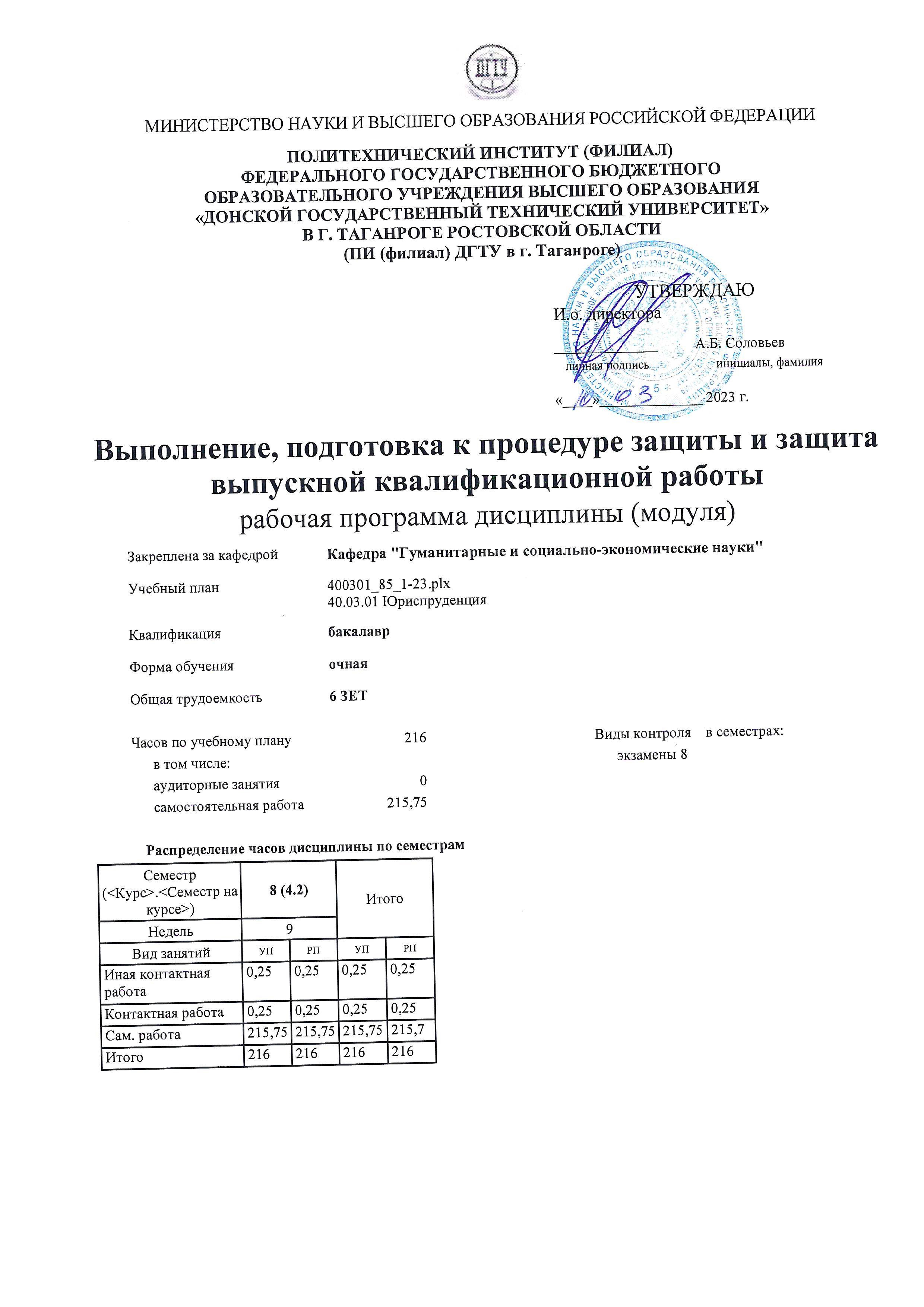 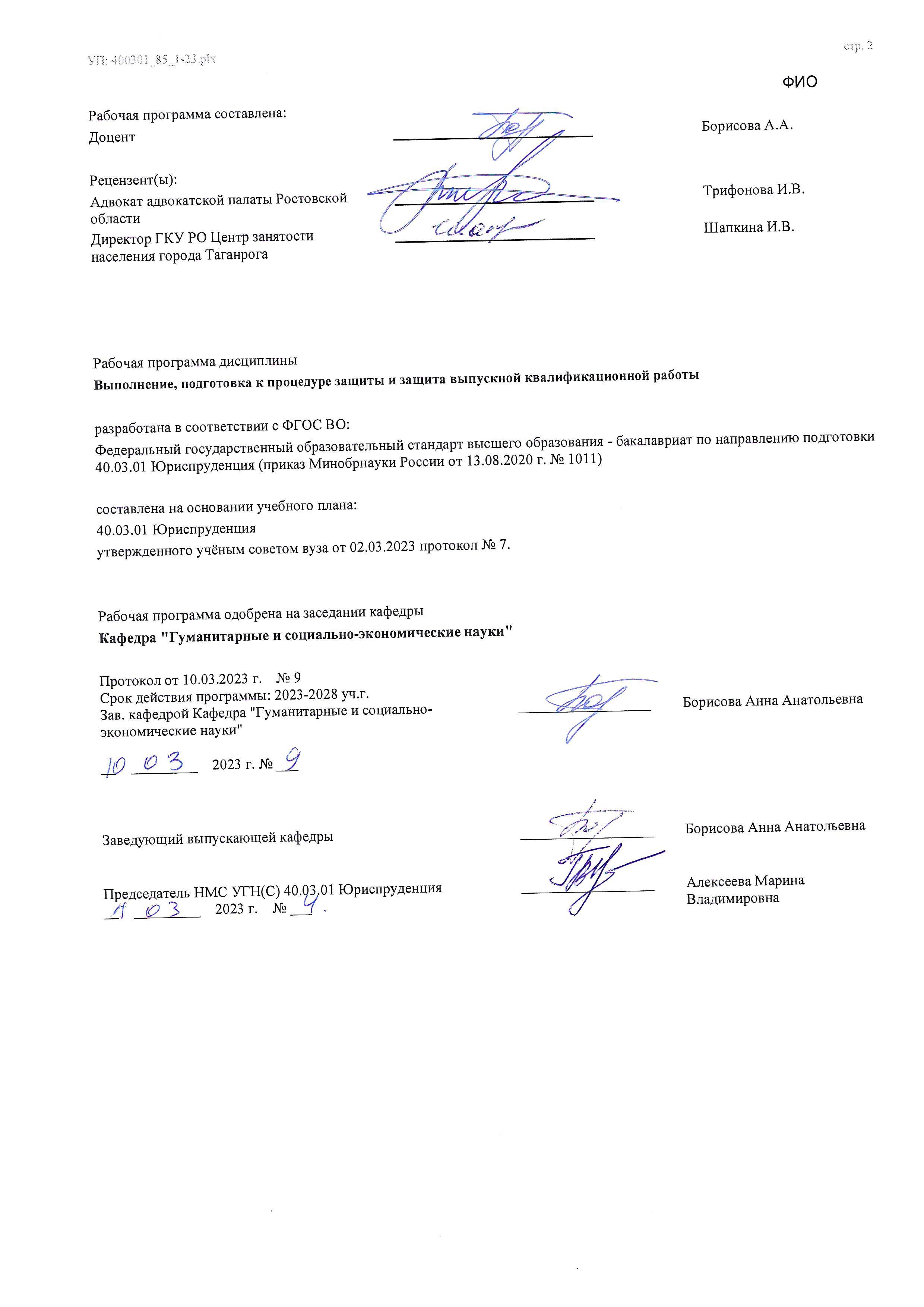  	Визирование РПД для исполнения в очередном учебном году 	 	 	 	  Председатель НМС УГН(С) 	 	 40.03.01 	 	 Алексеева Марина Владимировна                __ __________ 2024 г.  Рабочая программа пересмотрена, обсуждена и одобрена для 	 	 	 	 исполнения в 2024-2025 учебном году на заседании кафедры Кафедра "Гуманитарные и социально-экономические науки"   	 Протокол от  __ __________ 2024 г.  №  __ 	 	 	 Зав. кафедрой Борисова Анна Анатольевна  	Визирование РПД для исполнения в очередном  	 	 	учебном году 	  Председатель НМС УГН(С) 	 	 40.03.01 	 	 Алексеева Марина Владимировна                __ __________ 2025 г.  Рабочая программа пересмотрена, обсуждена и одобрена для 	 	 	 	 исполнения в 2025-2026 учебном году на заседании кафедры Кафедра "Гуманитарные и социально-экономические науки"   	 Протокол от  __ __________ 2025 г.  №  __ 	 	 	 Зав. кафедрой Борисова Анна Анатольевна  	Визирование РПД для исполнения в очередном учебном году 	 	 	 	  Председатель НМС УГН(С) 	 	 40.03.01 	 	 Алексеева Марина Владимировна                __ __________ 2026 г.  Рабочая программа пересмотрена, обсуждена и одобрена для 	 	 	 	 исполнения в 2026-2027 учебном году на заседании кафедры Кафедра "Гуманитарные и социально-экономические науки"   	 Протокол от  __ __________ 2026 г.  №  __ 	 	 	 Зав. кафедрой Борисова Анна Анатольевна  	Визирование РПД для исполнения в очередном учебном году 	 	 	 	  Председатель НМС УГН(С) 	 	 40.03.01 	 	 Алексеева Марина Владимировна                __ __________ 2027 г.  Рабочая программа пересмотрена, обсуждена и одобрена для 	 	 	 	 исполнения в 2027-2028 учебном году на заседании кафедры Кафедра "Гуманитарные и социально-экономические науки"   	 Протокол от  __ __________ 2027 г.  №  __ 	 	 	 Зав. кафедрой Борисова Анна Анатольевна стр. 20 ОПК-9.1: Понимает принципы работы современных информационных технологий и использует их для решения задач  	 	 профессиональной деятельности  В результате 	 освоения дисциплины (модуля) обучающийся должен 	 	 	 УП: ЛИЦЕЗИР400301_85_1-23.plxТрансграничная несостоятельность (банкротство): понятие и основные модели правового регулирования. Механизм применения правовых презумпций в сфере несостоятельности (банкротстве). Институт банкротства граждан по законодательству Российской Федерации: проблемы правового регулирования. Недействительность сделок должника по законодательству о несостоятельности (банкротстве). Меры, направленные на предупреждение банкротства юридических лиц – должников и их правовое значение. Гражданская правосубъектность публично-правовых компаний в Российской Федерации. Услуги как объект гражданских прав. Проблемы государственной регистрации прав на недвижимое имущество и сделок с ним. Право на жизнь в системе личных неимущественных прав по гражданскому законодательству. Способы защиты личных неимущественных прав по гражданскому законодательству. Институт реституции в гражданском праве. Виды и особенности правового положения корпораций в зарубежных странах. Понятие и правовые основы функционирования рынка ценных бумаг. Право на оспаривание сделки по законодательству Российской Федерации. Институт представительства в современном гражданском праве: проблемы и тенденции правового регулирования. Предпринимательство и представительство: проблемы и тенденции правового регулирования. Государственная поддержка субъектов предпринимательской деятельности в условиях импортозамещения. Государственная поддержка малого и среднего предпринимательства в Российской Федерации. Государственная поддержка субъектов предпринимательской деятельности в аграрном секторе. Правовое регулирование инвестиционной деятельности в особых экономических зонах. Проблема охраны прав инвесторов в краудфандинге: риски инвестирования и пути их преодоления. Законодательные ограничения права на осуществление предпринимательской деятельности. Правовое регулирование предпринимательской деятельности по организации и проведению азартных игр. Посреднические отношения в предпринимательской деятельности. Правовое регулирование социального предпринимательства в Российской Федерации. Исковая давность в гражданском праве: материально-правовой аспект. Правовой режим вещей, ограниченных в гражданском обороте. Правовой режим вещей, изъятых из гражданского оборота. Гражданско-правовой режим драгоценных металлов и драгоценных камней. Гарантии прав правообладателей земельных участков при установлении публичного сервитута. Гарантии и защита прав правообладателей земельных участков при ограничении прав на землю. Изъятие земельных участков для государственных и муниципальных нужд. Правопреемство в гражданском праве. Право государственной и муниципальной собственности по законодательству Российской Федерации. Правовое положение крестьянского (фермерского) хозяйства по законодательству Российской Федерации. Залог как способ обеспечения исполнения обязательств. Неустойка как способ обеспечения исполнения обязательств. Поручительство и банковская гарантия как способы обеспечения исполнения обязательств. Правовое регулирование иностранных инвестиций в Российской Федерации. Роль гражданско-правовых договоров в современных условиях. Договор поставки и его роль в современных условиях. Правовое регулирование качества товаров в международной купли - продажи товаров. Гражданско-правовое регулирование договора поставки для государственных и муниципальных нужд. Гражданско-правовое регулирование договора электроснабжения по законодательству Российской Федерации. Правовая природа и место договора теплоснабжения в системе гражданско-правовых обязательств. Общая характеристика упрочения прав на недвижимое имущество в современных правовых системах. Судебные акты в системе оснований государственной регистрации прав на недвижимое имущество. Государственная регистрация воздушных судов и космических объектов и государственная регистрация прав на воздушные суда, космические объекты и сделок с ними. Особенности договора купли-продажи недвижимости по законодательству Российской Федерации. Гражданско-правовое регулирование рентных отношений в Российской Федерации. Гражданско-правовой договор как юридический факт в соответствии с российским законодательством. Понятие, содержание и особенности учредительного договора в соответствии с российским законодательством. 69. Гражданско-правовая ответственность за неисполнение договорного обязательства в соответствии с российским законодательством. Юридическая природа договора финансовой аренды (лизинга) в российском гражданском праве. Договор аренды зданий и сооружений в современном гражданском праве. Правовое регулирование отношений в сфере международной перевозки воздушным транспортом Правовое регулирование отношений в сфере международной перевозки морским транспортом. Правовое регулирование отношений в сфере международной перевозки автомобильным транспортом. Особенности осуществления гражданами жилищных прав в Российской Федерации. Осуществление и защита жилищных прав граждан – собственников жилых помещений в многоквартирном доме. Переустройство и перепланировка жилых помещений: цели, особенности, правовые последствия. Использование собственником жилого помещения для личного проживания и проживания членов своей семьи. Использование механизма условного депонирования (эскроу) в новой модели долевого строительства. Признание права как способ защиты жилищных прав. Жилищные права несовершеннолетних граждан, нуждающихся в государственной защите. Особенности правового регулирования ипотеки жилых помещений в соответствии с российским законодательством. Сделки, направленные на отчуждение жилых помещений. Правоотношения найма служебного жилого помещения. Правовая защита участников отношений долевого строительства. Гражданско-правовое регулирование отношений по застройке земельных участков, находящихся в частной собственности. Осуществление права на предоставление жилого помещения по договору социального найма в современных условиях рыночной экономики. Договорные конструкции аренды земельных участков в законодательстве России и государств Евразийского экономического союза. Правовое регулирование реновации жилищного фонда. Правовое регулирование девелопмента в Российской Федерации. Правовая природа и место договора о развитии застроенной территории в системе гражданско-правовых договоров: проблемы теории и практики. Договоры на выполнение научно-исследовательских, опытно-конструкторских и технологических работ по законодательству Российской федерации. Гражданско-правовое регулирование отношений по возмездному оказанию услуг. Права потребителей услуг в здравоохранении. Обязательства вследствие причинения вреда здоровью при оказании медицинских услуг. Гражданско-правовое регулирование отношений по возмездному оказанию туристских услуг. Гражданско-правовое регулирование отношений по возмездному оказанию гостиничных услуг. Гражданско-правовое регулирование отношений по возмездному оказанию правовых и юридических услуг. Гражданско-правовое регулирование отношений по возмездному оказанию рекламных услуг. Гражданско-правовое регулирование отношений по возмездному оказанию аудиторских услуг. Гражданско-правовое регулирование отношений в сфере оказания информационных услуг. Гражданско-правовое регулирование отношений в сфере оказания консультационных услуг. Договор возмездного оказания услуг частных охранных предприятий и детективных агентств. Гражданско-правовое регулирование отношений возмездного оказания публичных услуг. Юридическая помощь как правовая категория и социально-правовое явление: вопросы теории и практики. Государственная национальная политика России в области защиты прав потребителей: понятие, цель, задачи, основные направления, механизм реализации и приоритетные направления. Защита прав потребителей в основных правовых системах современности. Меры государственного принуждения, применяемые для защиты прав потребителей. Защита прав потребителей при продаже товаров дистанционным способом. Реклама как специфическая форма доведения информации до потребителей. Регулирование рекламной деятельности в соответствии с российским антимонопольным законодательством. Претензионный порядок разрешения споров с участием потребителей. Право потребителей на компенсацию морального вреда, причиненного вследствие нарушения их прав, в системе их прав и обязанностей. Установление срока годности и срока службы как средства обеспечения безопасности жизни, здоровья, имущества и окружающей природной среды потребителей. Особенности правового регулирования отношений по договору займа. Договор финансирования под уступку денежного требования (факторинг). Посреднические и кредитно-финансовые сделки по российскому законодательству. Защита прав потребителей в сфере финансовых услуг. Становление и развитие потребительского права в Российской Федерации. Правовое регулирование криптовалюты в Российской Федерации. Майнинг как вид предпринимательской деятельности: сравнительно - правовой анализ. Роль судебной практики в правовом регулировании отношений в сфере страховой деятельности. Социально-правовые основы страхования интеллектуальных прав и объектов интеллектуальной собственности. Правовое регулирование личного страхования по законодательству Российской Федерации. Правовое регулирование имущественного страхования в Российской Федерации. Договор страхования предпринимательского риска. Правовое регулирование страхования гражданской ответственности. Правовое регулирование страхования профессиональной ответственности. Договорное регулирование концессионных отношений по законодательству Российской Федерации. Правовое регулирование коммерческой концессии: сравнительный анализ российского и зарубежного законодательства. Договор доверительного управления имуществом: проблемы теории и практики. Особенности правового регулирования отдельных видов хранения. Договор поручения и комиссии: сходства и различия. Особенности юридической конструкции агентского договора. Договор простого товарищества в российском гражданском праве. Теоретические и практические проблемы исполнения договоров пожизненной ренты. Обязательства из односторонних действий: особенности правового регулирования. Особенности правового регулирования односторонних договоров по законодательству Российской Федерации. 139. Правовое регулирование договора дарения в соответствии с российским законодательством. Юридическая природа рискового договора по законодательству Российской Федерации. Договорные конструкции в современном гражданском праве: предварительный договор, рамочный и договор с открытыми условиями. Понятие и виды деликтных обязательств в гражданском праве. Понятие и условия ответственности в деликтных обязательствах. Гражданско-правовая ответственность за вред, причинённый источником повышенной опасности. Денежные обязательства в российском гражданском праве. Гражданско-правовое регулирование наличных и безналичных расчётов в России. Наследование жилого помещения: проблемы теории и практики. Наследование предприятия как имущественного комплекса. Завещательные распоряжения правами на денежные средства в банках: проблемы теории и практики». Наследование выморочного имущества. Наследственные права российских граждан за рубежом и иностранцев в Российской Федерации. Гражданско-правовое регулирование деятельности в сети «Интернет». Охрана авторского права и смежных прав при использовании сети «Интернет». Оборотоспособность права на получение патента на изобретение, полезную модель или промышленный образец 155.  Заключение и исполнение торговых договоров в сети «Интернет». Правовое регулирование и защита информации при использовании облачных технологий. Гражданско-правовое регулирование прав на результаты интеллектуальной деятельности и средства индивидуализации. Правовое регулирование реализации товаров правообладателями собственных торговых марок. Основания возникновения прав государства на результаты интеллектуальной деятельности. Гражданско-правовая защита авторских прав: понятие, формы и способы. Патентное право как гражданско-правовой институт: понятие, функции, состав, система и тенденции развития. Средства индивидуализации товаров, работ и услуг как объекты интеллектуальных прав. Гражданско-правовое регулирование лицензионных договоров на объекты авторского права. Исключительные права авторов на результаты творческой деятельности. Гражданско-правовой режим секрета производства. Компенсация как мера гражданско-правовой ответственности за нарушение исключительных прав на произведение. Проблемы гражданско-правовой охраны программ для ЭВМ и баз данных. Институт гражданско-правовой ответственности: формы и перспективы развития в современных условиях. 169.  Гражданско-правовая ответственность за вред, причинённый государственными органами и органами местного самоуправления, их должностными лицами в соответствии с российским законодательством. Гражданско-правовая ответственность за вред, причинённый жизни или здоровью гражданина в соответствии с российским законодательством. Гражданско-правовая ответственность за вред, причинённый имуществу гражданина или организации в соответствии с российским законодательством. Особенности гражданско-правовой ответственности за вред, причинённый несовершеннолетним гражданином в соответствии с российским законодательством. Особенности гражданско-правовой ответственности за вред, причинённый вследствие недостатков товаров, работ или услуг в соответствии с российским законодательством. Государственно-правовое регулирование порядка регистрации земельных участков в Российской Федерации. Право муниципальной собственности на земельные участки в Российской Федерации: вопросы теории и практики. 176. Установление права ограниченного пользования чужим земельным участком (сервитута): проблемы правового регулирования. Право застройки (суперфиций) по законодательству России и зарубежных государств. Право личного пользовладения (узуфрукт): перспективы применения в российском гражданском праве. Система государственного кадастрового учета земельных участков: этапы становления, развития и реформирования. Проблемы правового регулирования отношений собственности на природные ресурсы. Государственная социальная помощь как организационно-правовая форма социального обеспечения. Международно-правовое регулирование социального обеспечения. Международные акты о праве человека на социальное обеспечение и проблемы реализации этого права в России. Генезис и развитие понятия права социального обеспечения как отрасли российского права. Государственная политика в сфере труда и занятости: некоторые проблемы занятости и трудоустройства в современных условиях. Принцип запрещения принудительного труда и дискриминации в сфере труда. Поощрение в трудовом праве РФ и зарубежных странах. Защита трудовых прав и законных интересов работников по законодательству РФ. Дисциплинарная ответственность и дисциплинарные взыскания по трудовому законодательству РФ: правовой анализ. 190. Проблемы разграничения трудового договора  и иных договоров, предметом которых является выполнение работ (оказание услуг). Концепция трудового договора и практика её реализации на современном этапе развития российского общества. Институт социального партнерства: история, современное состояние и перспективы развития. 193. Правовое регулирование дистанционной работы. 	 	стр. 441. ЦЕЛИ ОСВОЕНИЯ ДИСЦИПЛИНЫ (МОДУЛЯ) 1. ЦЕЛИ ОСВОЕНИЯ ДИСЦИПЛИНЫ (МОДУЛЯ) 1.1 Целью  освоения  дисциплины  "Выполнение, подготовка к процедуре защиты и защита  выпускной квалификационной  работы"  является  систематизация  и закрепление  теоретических  знаний,  практических умений  и  профессиональных  навыков  в процессе  их  использования  для  решения  конкретных  задач  в  рамках выбранной  темы исследования. 1.2 Задачи дисциплины: 1.3 Подготовка ВКР предполагает решение следующих задач: 1.4 - закрепление теоретических знаний по теме исследования, способность использовать их для решения конкретной практической задачи; 1.5 - закрепление навыков аналитической работы, а именно: умения  осуществлять поиск, сбор, систематизацию, обобщение и критическую  оценку нормативной правовой базы, научной и учебной литературы, а также иных источников; 1.6 - закрепление  знаний  и  навыков  использования  современных методов  обработки правовой информации при решении конкретной практической задачи; 1.7 - закрепление практических навыков в профессиональной области, а именно: навыков грамотно делать выводы, давать предложения и  рекомендации для  улучшения правовой ситуации  при  решении  конкретной практической задачи; 1.8 - закрепление навыков самостоятельной научно-исследовательской работы; 1.9 - закрепление навыков оформления и представления результатов  самостоятельного исследования к защите. 2. МЕСТО ДИСЦИПЛИНЫ (МОДУЛЯ) В СТРУКТУРЕ ОБРАЗОВАТЕЛЬНОЙ ПРОГРАММЫ 2. МЕСТО ДИСЦИПЛИНЫ (МОДУЛЯ) В СТРУКТУРЕ ОБРАЗОВАТЕЛЬНОЙ ПРОГРАММЫ 2. МЕСТО ДИСЦИПЛИНЫ (МОДУЛЯ) В СТРУКТУРЕ ОБРАЗОВАТЕЛЬНОЙ ПРОГРАММЫ 2. МЕСТО ДИСЦИПЛИНЫ (МОДУЛЯ) В СТРУКТУРЕ ОБРАЗОВАТЕЛЬНОЙ ПРОГРАММЫ Цикл (раздел) ОП: Цикл (раздел) ОП: Цикл (раздел) ОП: Б3 2.1 Требования к предварительной подготовке обучающегося: Требования к предварительной подготовке обучающегося: Требования к предварительной подготовке обучающегося: 2.1.1 Философия Философия Философия 2.1.2 Право интеллектуальной собственности Право интеллектуальной собственности Право интеллектуальной собственности 2.1.3 Актуальные вопросы теории государства и права Актуальные вопросы теории государства и права Актуальные вопросы теории государства и права 2.1.4 Криминалистика Криминалистика Криминалистика 2.1.5 Административный процесс Административный процесс Административный процесс 2.1.6 Жилищное право Жилищное право Жилищное право 2.1.7 Уголовный процесс Уголовный процесс Уголовный процесс 2.1.8 Защита имущественных прав граждан Защита имущественных прав граждан Защита имущественных прав граждан 2.1.9 Подготовка к сдаче и сдача государственного экзамена Подготовка к сдаче и сдача государственного экзамена Подготовка к сдаче и сдача государственного экзамена 2.1.10 Муниципальное право Муниципальное право Муниципальное право 2.1.11 Наследственное право Наследственное право Наследственное право 2.1.12 Гражданский процесс Гражданский процесс Гражданский процесс 2.1.13 Налоговое право Налоговое право Налоговое право 2.1.14 Безопасность жизнедеятельности Безопасность жизнедеятельности Безопасность жизнедеятельности 2.1.15 Правовое регулирование рынка ценных бумаг Правовое регулирование рынка ценных бумаг Правовое регулирование рынка ценных бумаг 2.1.16 Адвокатура Адвокатура Адвокатура 2.1.17 Преддипломная практика Преддипломная практика Преддипломная практика 2.1.18 Основы нравственности Основы нравственности Основы нравственности 2.1.19 Профессиональная этика Профессиональная этика Профессиональная этика 2.1.20 Договорное право Договорное право Договорное право 2.2 Дисциплины (модули) и практики, для которых освоение данной дисциплины (модуля) необходимо как предшествующее: Дисциплины (модули) и практики, для которых освоение данной дисциплины (модуля) необходимо как предшествующее: Дисциплины (модули) и практики, для которых освоение данной дисциплины (модуля) необходимо как предшествующее: 3. КОМПЕТЕНЦИИ ОБУЧАЮЩЕГОСЯ, ФОРМИРУЕМЫЕ В РЕЗУЛЬТАТЕ ОСВОЕНИЯ ДИСЦИПЛИНЫ (МОДУЛЯ) 3. КОМПЕТЕНЦИИ ОБУЧАЮЩЕГОСЯ, ФОРМИРУЕМЫЕ В РЕЗУЛЬТАТЕ ОСВОЕНИЯ ДИСЦИПЛИНЫ (МОДУЛЯ) 3. КОМПЕТЕНЦИИ ОБУЧАЮЩЕГОСЯ, ФОРМИРУЕМЫЕ В РЕЗУЛЬТАТЕ ОСВОЕНИЯ ДИСЦИПЛИНЫ (МОДУЛЯ) 3. КОМПЕТЕНЦИИ ОБУЧАЮЩЕГОСЯ, ФОРМИРУЕМЫЕ В РЕЗУЛЬТАТЕ ОСВОЕНИЯ ДИСЦИПЛИНЫ (МОДУЛЯ) УК-1:Выполнение, подготовка к процедуре защиты и защита выпускной квалификационной работыУК-1:Выполнение, подготовка к процедуре защиты и защита выпускной квалификационной работыУК-1:Выполнение, подготовка к процедуре защиты и защита выпускной квалификационной работыУК-1:Выполнение, подготовка к процедуре защиты и защита выпускной квалификационной работыУК-1.1: Применяет системный подход как общенаучный метод познания УК-1.1: Применяет системный подход как общенаучный метод познания УК-1.1: Применяет системный подход как общенаучный метод познания УК-1.1: Применяет системный подход как общенаучный метод познания Знать: Знать: Знать: Знать: Уровень 1 Уровень 1 Принципы и методы поиска, системного анализа и синтеза информации. Принципы и методы поиска, системного анализа и синтеза информации. Уровень 2 Уровень 2 Принципы и методы системного подхода при поиске и анализе значимой информации Принципы и методы системного подхода при поиске и анализе значимой информации Уровень 3 Уровень 3 основы системного подхода в исследовании социально-экономических явлений и процессов основы системного подхода в исследовании социально-экономических явлений и процессов Уметь: Уметь: Уметь: Уметь: Уровень 1 Уровень 1 применять системный подход для решения поставленной задачи применять системный подход для решения поставленной задачи Уровень 2 Уровень 2 В целом успешное, но содержащее отдельные пробелы умение использовать и применять методики поиска и сбора требующейся информации В целом успешное, но содержащее отдельные пробелы умение использовать и применять методики поиска и сбора требующейся информации Уровень 3 Уровень 3 Успешное и систематическое умение использовать и применять методики поиска и сбора требующейся информации Успешное и систематическое умение использовать и применять методики поиска и сбора требующейся информации Владеть: Владеть: Уровень 1 Уровень 1 Навыками системного подхода для решения поставленной задачи Навыками системного подхода для решения поставленной задачи Уровень 2 Уровень 2 Навыками познавательной рефлексии, формализации мышления, логического анализа и систематизации информации, применения индукции, аналогизирующего переноса, моделирования и других средств Навыками познавательной рефлексии, формализации мышления, логического анализа и систематизации информации, применения индукции, аналогизирующего переноса, моделирования и других средств Уровень 3 Уровень 3 Навыками использования различных алгоритмов практического применения системного подхода для  поиска и сбора требуемой информации Навыками использования различных алгоритмов практического применения системного подхода для  поиска и сбора требуемой информации УК-1.2: Осуществляет поиск и критический анализ информации: отличает факты от мнений, интерпретаций, оценок, формирует собственные мнения и суждения, аргументирует свои выводы и точку зрения УК-1.2: Осуществляет поиск и критический анализ информации: отличает факты от мнений, интерпретаций, оценок, формирует собственные мнения и суждения, аргументирует свои выводы и точку зрения УК-1.2: Осуществляет поиск и критический анализ информации: отличает факты от мнений, интерпретаций, оценок, формирует собственные мнения и суждения, аргументирует свои выводы и точку зрения УК-1.2: Осуществляет поиск и критический анализ информации: отличает факты от мнений, интерпретаций, оценок, формирует собственные мнения и суждения, аргументирует свои выводы и точку зрения Знать: Знать: Знать: Знать: Уровень 1 Уровень 1 Принципы и методы поиска, анализа и синтеза информации Принципы и методы поиска, анализа и синтеза информации Уровень 2 Уровень 2 Отличительные черты фактов от мнений и суждений для формирования собственного суждения Отличительные черты фактов от мнений и суждений для формирования собственного суждения Уровень 3 Уровень 3 теоретико-методологические основания современной науки, позволяющие осуществлять поиск, критический анализ информации теоретико-методологические основания современной науки, позволяющие осуществлять поиск, критический анализ информации Уметь: Уметь: Уметь: Уметь: Уровень 1 Уровень 1 грамотно, логично, аргументировано формировать собственные суждения и оценки грамотно, логично, аргументировано формировать собственные суждения и оценки Уровень 2 Уровень 2 отличать факты от мнений, интерпретаций, оценок и т.д. в рассуждениях других участников деятельности отличать факты от мнений, интерпретаций, оценок и т.д. в рассуждениях других участников деятельности Уровень 3 Уровень 3 рассматривать возможные варианты решения задачи, оценивая их достоинства и недостатки рассматривать возможные варианты решения задачи, оценивая их достоинства и недостатки Владеть: Владеть: Владеть: Владеть: Уровень 1 Уровень 1 принципами анализа задачи, выделяя ее базовые составляющие, осуществления декомпозицию задачи принципами анализа задачи, выделяя ее базовые составляющие, осуществления декомпозицию задачи Уровень 2 Уровень 2 принципами нахождения и критического анализа информации, необходимой для решения поставленной задачи принципами нахождения и критического анализа информации, необходимой для решения поставленной задачи Уровень 3 Уровень 3 Практическими навыками выбора оптимальных способов  решения задач, исходя из действующих правовых норм, имеющихся ресурсов и ограничений Практическими навыками выбора оптимальных способов  решения задач, исходя из действующих правовых норм, имеющихся ресурсов и ограничений УК-2.1: Определяет круг задач в рамках поставленной цели и выбирать оптимальные способы их решения, исходя из действующих правовых норм, имеющихся ресурсов и ограничений УК-2.1: Определяет круг задач в рамках поставленной цели и выбирать оптимальные способы их решения, исходя из действующих правовых норм, имеющихся ресурсов и ограничений УК-2.1: Определяет круг задач в рамках поставленной цели и выбирать оптимальные способы их решения, исходя из действующих правовых норм, имеющихся ресурсов и ограничений УК-2.1: Определяет круг задач в рамках поставленной цели и выбирать оптимальные способы их решения, исходя из действующих правовых норм, имеющихся ресурсов и ограничений Знать: Знать: Знать: Знать: Уровень 1 Уровень 1 Принципы и методы декомпозиции задач, действующие правовые нормы Принципы и методы декомпозиции задач, действующие правовые нормы Уровень 2 Уровень 2 Принципы и методы анализа имеющихся ресурсов и ограничений Принципы и методы анализа имеющихся ресурсов и ограничений Уровень 3 Уровень 3 задачи и возможности субъектов правоприменительной деятельности учитывая действующие правовые нормы задачи и возможности субъектов правоприменительной деятельности учитывая действующие правовые нормы Уметь: Уметь: Уметь: Уметь: Уровень 1 Уровень 1 оперировать юридическими понятиями и категориями при решении определенного круга задач оперировать юридическими понятиями и категориями при решении определенного круга задач Уровень 2 Уровень 2 Выбирать оптимальные способы решения задач, исходя из действующих правовых норм, имеющихся ресурсов и ограничений Выбирать оптимальные способы решения задач, исходя из действующих правовых норм, имеющихся ресурсов и ограничений Уровень 3 Уровень 3 оперировать юридическими понятиями и категориями;  давать квалифицированные юридические заключения и консультации по гражданско-правовым вопросам; осмысливать гражданско-правовые явления и правовые идеи современности, применять полученные знания в практической деятельности юриста, в проведении правовой профилактической работе для достижения поставленных целей оперировать юридическими понятиями и категориями;  давать квалифицированные юридические заключения и консультации по гражданско-правовым вопросам; осмысливать гражданско-правовые явления и правовые идеи современности, применять полученные знания в практической деятельности юриста, в проведении правовой профилактической работе для достижения поставленных целей Владеть: Владеть: Владеть: Владеть: Уровень 1 Уровень 1 юридической терминологией для решения поставленных целей юридической терминологией для решения поставленных целей Уровень 2 Уровень 2 Практическими навыками выбора оптимальных способов решения задач, исходя из действующих правовых норм, имеющихся ресурсов и ограничений Практическими навыками выбора оптимальных способов решения задач, исходя из действующих правовых норм, имеющихся ресурсов и ограничений Уровень 3 Уровень 3 навыками работы с правовыми актами, навыками: анализа различных правовых явлений, юридических фактов, правовых норм и правовых отношений, являющихся объектами профессиональной деятельности с целью выбора оптимальных способов решения задач навыками работы с правовыми актами, навыками: анализа различных правовых явлений, юридических фактов, правовых норм и правовых отношений, являющихся объектами профессиональной деятельности с целью выбора оптимальных способов решения задач УК-3.1: Использует вербальные и невербальные средства для обеспечения социального взаимодействия и командной работы в коллективе УК-3.1: Использует вербальные и невербальные средства для обеспечения социального взаимодействия и командной работы в коллективе Знать: Знать: Уровень 1 основы организации социального взаимодействия Уровень 2 современные технологии взаимодействия, с учетом основных закономерностей возрастного и индивидуального развития, социальныхи культурных различий, особенностей социализации личности Уровень 3 основы деловой коммуникации в профессиональной сфере при построении работы в команде и выполнении заданной роли Уметь: Уровень 1 организовывать, управлять ситуациями общения, сотрудничества, развивая активность, самостоятельность, инициативность, творческие способности участников командной работы Уровень 2 выстраивать профессиональное взаимодействие с участниками команды Уровень 3 выстраивать профессиональное взаимодействие с участниками команды с  учетом назначенной роли Владеть: Уровень 1 методы организации конструктивного социального взаимодействия Уровень 2 способность организовывать, управлять ситуациями общения, сотрудничества, с учетом возрастного и индивидуального развития, социальных, этноконфессиональных и культурных различий его участников Уровень 3 навыками построения деловой коммуникации с участниками команды с целью достижения поставленных ею задач УК-3.2: Способен выполнять свою роль в командной работе Знать: Уровень 1 правила, нормы и принципы социального взаимодействия Уровень 2 основные роли, способы взаимодействия и особенности построения командной работы Уровень 3 критерии оценки идей, информации, знаний и опыта в процессе социального взаимодействия, особенности поведения выделенных групп людей Уметь: Уровень 1 анализировать особенности взаимоотношений с целью их координации Уровень 2 конструктивно оценивать идеи, информацию, знания и опыт в командном взаимодействии Уровень 3 применять принципы социального взаимодействия, фиксировать проблемные несоответствия в своей деятельности с точки зрения технологий командообразования, использовать наиболее эффективные средства осуществления социального взаимодействия, управлять взаимоотношениями в процессе социального взаимодействия Владеть: Уровень 1 навыками социально-психологической диагностики, методами влияния и убеждения Уровень 2 навыками развития личностного и профессионального потенциала в процессе управления командой Уровень 3 навыками социально-психологической диагностики группы и входящих в нее индивидов с целью построения эффективных линий взаимодействия для выполнения командных задач УК-4.1: Осуществляет деловую коммуникацию в устной и письменной формах на иностранном(ых) языке(ах) УК-4.1: Осуществляет деловую коммуникацию в устной и письменной формах на иностранном(ых) языке(ах) Знать: Знать: Уровень 1 базовые правила грамматики Уровень 2 базовые нормы употребления лексики и фонетики;  требования к речевому и языковому оформлению устных и письменных высказываний с учетом специфики и иноязычной культуры Уровень 3 основные способы работы над языковым и речевым материалом; основные ресурсы, с помощью которых можно эффективно восполнить имеющиеся пробелы в языковом образовании Уметь: Уметь: Уровень 1 вести диалог и выстраивать монолог Уровень 2 работать с текстами прагматического характера; понимать основное содержание несложных аутентичных письменных и аудиотекстов Уровень 3 делать сообщение; соблюдать нормы речевого этикета; использовать стратегии восстановления сбоя в процессе коммуникации; производить тексты прагматического характера;  выполнять письменные проектные задания;  воспринимать на слух и понимать содержание аутентичных аудиотекстов, выделять в них значимую / запрашиваемую информацию; детально понимать аутентичные письменные тексты различного характера; выделять значимую/запрашиваемую информацию из прагматических текстов справочно- информационного и рекламного характера Владеть: Владеть: Уровень 1 навыками выражения своих мыслей и мнения в межличностном деловом общении на государственно языке Российской Федерации и иностранном языке Уровень 2 стратегиями восприятия, анализа, создания устных и письменных текстов разных типов и жанров Уровень 3 навыками извлечения необходимой информации из оригинального текста на иностранном языке; стратегиями проведения сопоставительного анализа факторов культур различных стран; компенсаторными умениями, помогающими преодолеть «сбои» в коммуникации, вызванные объективными и субъективными, социокультурными причинами; приемами самостоятельной работы с языковым материалом УК-4.2: Осуществляет деловую коммуникацию в устной и письменной формах на государственном языке РФ УК-4.2: Осуществляет деловую коммуникацию в устной и письменной формах на государственном языке РФ Знать: Знать: Уровень 1 основы ведения деловой переписки Уровень 2 базовые принципы ведения деловой переписки на государственном языке РФ и иностранном языке Уровень 3 базовые принципы ведения деловой переписки на государственном языке РФ и иностранном языке, особенности языка и структуры официальных и неофициальных писем Уметь: Уметь: Уровень 1 строить письменное высказывание на иностранном языке Уровень 2 вести деловую переписку на государственном языке РФ Уровень 3 строить письменное высказывание на иностранном языке, вести деловую переписку на государственном языке РФ и иностранном языке Владеть: Владеть: Уровень 1 основными стилями коммуникации Уровень 2 стилями, коммуникативными стратегиями и принципами делового общения Уровень 3 стилями, коммуникативными стратегиями и принципами делового общения  на государственном языке РФ и иностранном языке УК-5.1: Демонстрирует уважительное отношение к историческому наследию и социокультурным традициям различных социальных групп, опирающееся на знание этапов исторического развития России в контексте мировой истории, культурных традиций мира включая мировые религии, философские и этические учения УК-5.1: Демонстрирует уважительное отношение к историческому наследию и социокультурным традициям различных социальных групп, опирающееся на знание этапов исторического развития России в контексте мировой истории, культурных традиций мира включая мировые религии, философские и этические учения Знать: Знать: Уровень 1 основы социально-исторического развития Уровень 2 особенности социально-исторического развития различных культур Уровень 3 закономерности и особенности развития различных культур в социально-историческом, этическом и философском контекстах Уметь: Уметь: Уровень 1 воспринимать межкультурное разнообразие общества Уровень 2 воспринимать межкультурное разнообразие общества в социально-историческом, этническом и философском контекстах Уровень 3 использовать знания о межкультурном многообразии общества в социально-историческом, этническом и философском контекстах при осуществлении своей профессиональной деятельности Владеть: Владеть: Уровень 1 навыками коммуницирования Уровень 2 навыками межкультурного взаимодействия Уровень 3 навыками использования знаний о межкультурном многообразии общества в социально-историческом, этническом и философском контекстах при осуществлении своей профессиональной деятельности УК-5.2: Критически оценивает религиозно-моральные концепции и учения, работая с противоположными системами духовных ценностей УК-5.2: Критически оценивает религиозно-моральные концепции и учения, работая с противоположными системами духовных ценностей Знать: Знать: Уровень 1 основы морали Уровень 2 основы религиозных учений Уровень 3 основные религиозно-моральные концепции и учения, системы духовных ценностей Уметь: Уметь: Уровень 1 критически оценивать моральные концепции Уровень 2 критически оценивать различные религиозные учения Уровень 3 работать с различными духовными системами Владеть: Владеть: Уровень 1 навыками критического оценивания моральных концепций Уровень 2 навыками критического оценивания различных религиозных учений Уровень 3 духовными ценностями различных культур УК-6.1: Управляет своим временем, выстраивает и реализует траекторию саморазвития на основе принципов образования в течение всей жизн УК-6.1: Управляет своим временем, выстраивает и реализует траекторию саморазвития на основе принципов образования в течение всей жизн Знать: Знать: Уровень 1 инструменты тайм-менеджмента Уровень 2 суть деятельностного подхода к исследованию собственного потенциала личностного развития Уровень 3 принципы и инструменты тайм-менеджмента, техники управления временем Уметь: Уметь: Уровень 1 применять инструменты тайм-менеджмента Уровень 2 применять деятельностный подход к использованию собственного потенциала личностного развития Уровень 3 применять инструменты деятельностного подхода к исследованию собственного потенциала личностного развития, тайм-менеджмента, техники управления временем Владеть: Владеть: Уровень 1 навыками применения инструментов тайм-менеджмента Уровень 2 навыками и умениями критического анализа и оценки потенциала личностного развития Уровень 3 навыками применения инструментов деятельностного подхода к исследованию собственного потенциала личностного развития, тайм-менеджмента, техники управления временем УК-7.1: Поддерживает должный уровень физической подготовленности с использованием средств и методов физической культуры УК-7.1: Поддерживает должный уровень физической подготовленности с использованием средств и методов физической культуры Знать: Знать: Уровень 1 основы физического воспитания Уровень 2 Простейшие приемы восстановления и релаксации организма. Уровень 3 основы физического воспитания и здорового образа жизни Уметь: Уметь: Уровень 1 использовать комплексы упражнений физической культуры Уровень 2 Использовать дыхательные упражнения в процессе выполнения движений. Уровень 3 индивидуально подбирать комплексы упражнений физической культуры для поддержания должного уровня физической подготовленности Владеть: Владеть: Уровень 1 навыками использования комплексов упражнений физической культуры Уровень 2 техникой самостоятельного подбора комплексов упражнений физической культуры Уровень 3 анализом уровней и показателей собственного здоровья УК-7.2: Развивает физические качества и показатели собственного здоровья Знать: Уровень 1 методические принципы, методы и средства физического воспитания; основы ЗОЖ; основы самостоятельных занятий физической культурой Уровень 2 содержание профессионально-прикладной физической подготовки и производственной физической культуры; особенности выбора форм, методов и средств физической культуры и спорта в рабочее и свободное время Уровень 3 основы спортивной тренировки; методику направленного использования средств физической культуры в зависимости от будущей профессиональной деятельности; основы планирования и контроля физкультурно- спортивной деятельности Уметь: Уровень 1 применять принципы, средства и методы физического воспитания с целью укрепления здоровья, физического самосовершенствования и достижения должного уровня физической подготовленности Уровень 2 формировать двигательные умения и физические качества, необходимые для выполнения  профессиональной деятельности; использовать формы, методы и средства физической культуры и спорта в рабочее и свободное время Уровень 3 эффективно применять различные формы самостоятельных занятий и спортивной тренировки с целью укрепления здоровья, физического самосовершенствования и достижения должного уровня физической подготовленности и  поддержания высокого уровня профессиональной  работоспособности Владеть: Уровень 1 навыками самостоятельного применения  принципов, средств и методов физического воспитания с целью укрепления здоровья, физического самосовершенствования и достижения должного уровня физической подготовленности Уровень 2 методикой формирования двигательных умений и навыков, физических и психических качеств, необходимые для полноценной социальной и профессиональной деятельности Уровень 3 технологией планирования и контроля физкультурно-спортивной деятельности; профессионально- прикладными видами спорта; дополнительными средствами повышения общей и профессиональной работоспособности УК-8.1: Идентифицирует угрозы (опасности) техногенного, природного происхождения и выбирает методы и способы защиты природной среды и человека в повседневной жизни и в профессиональной деятельности УК-8.1: Идентифицирует угрозы (опасности) техногенного, природного происхождения и выбирает методы и способы защиты природной среды и человека в повседневной жизни и в профессиональной деятельности Знать: Знать: Уровень 1 классификацию  чрезвычайных ситуаций Уровень 2 действия при авариях, катастрофах и стихийных бедствиях; назначение, подготовку и правила пользования индивидуальными средствами  защиты при современных средствах поражения Уровень 3 назначение, подготовку и правила пользования индивидуальными средствами  защиты при современных средствах поражения; порядок проведения реанимационных мероприятий, способы остановки кровотечений; порядок и правила  помощи при различных видах травм Уметь: Уметь: Уровень 1 придерживаться этических ценностей и здорового образа жизни Уровень 2 оказать первую  помощь при кровотечении, ожогах, ранении и травмах Уровень 3 пользоваться, находящимися в индивидуальной аптечке, предметами и средствами по их прямому назначению Владеть: Владеть: Уровень 1 навыками основных методов защиты производственного персонала и населения от возможных последствий аварий, катастроф, стихийных бедствий; навыками само- и взаимопомощи при несчастных случаях, стихийных бедствиях, природных катаклизмах Уровень 2 навыками пользования находящимися в индивидуальной аптечке предметами и средствами по их прямому назначению Уровень 3 навыками оказания   первой  помощи при различных видах повреждений; навыками транспортировки пострадавшего с помощью носилок и подручных средств УК-9.1: Использует базовые дефектологические знания как основу формирования инклюзивной культуры в социальной и профессиональной деятельности УК-9.1: Использует базовые дефектологические знания как основу формирования инклюзивной культуры в социальной и профессиональной деятельности Знать: Знать: Уровень 1 Теоретические основы дефектологии и инклюзивной культуры Уровень 2 Теоретические, научно-методологические основы дефектологии и инклюзивной культуры Уровень 3 Теоретические, научно-методологические и нормативно-правовые основы дефектологии и инклюзивной культуры Уметь: Уметь: Уровень 1 использовать базовые дефектологические знания Уровень 2 использовать базовые дефектологические знания при решении задач в социальной сфере Уровень 3 эффективно использовать базовые дефектологические знания при решении задач в социальной и профессиональной сферах Владеть: Владеть: Уровень 1 навыками использования базовых дефектологических знаний Уровень 2 навыками использования базовых дефектологических знаний в процессе построения инклюзивной среды Уровень 3 навыками использования базовых дефектологических знаний в процессе построения инклюзивной среды, определения моделей взаимодействия с лицами с ограниченными возможностями здоровья и инвалидностью в профессиональной и социальной сферах на основе УК-10.1: Использует финансовые инструменты для управления личными финансами, контролирует собственные экономические и финансовые риски УК-10.1: Использует финансовые инструменты для управления личными финансами, контролирует собственные экономические и финансовые риски Знать: Знать: Уровень 1 знать базовые финансовые понятия и механизмы Уровень 2 сущность и составные элементы финансовых явлений и показателей Уровень 3 основы поведения экономических агентов, ресурсные ограничения экономического развития, методы управления и контроля за финансами Уметь: Уметь: Уровень 1 интерпретировать финасовые явления и процессы в соответствии с базовыми экономическими категориями Уровень 2 анализировать во взаимосвязи экономические явления, процессы и рассчитывать основные личные финансовые  показатели Уровень 3 оценивать информацию о перспективах экономического и технологического развития страны с целью преодоления финансовых рисков Владеть: Владеть: Уровень 1 методами анализа экономических процессов и явлений для контроля за личными финансами Уровень 2 методами и приемами анализа финансовых явлений и процессов с целью управления личными финансами Уровень 3 навыками аналитического мышления для принятия обоснованных экономических решений для формирования качественных финансовых инструментов УК-11.1: Понимает проблему проявления коррупции, экстремизма и терроризма как угрозу конституционным правам человека и развитию государства УК-11.1: Понимает проблему проявления коррупции, экстремизма и терроризма как угрозу конституционным правам человека и развитию государства Знать: Знать: Уровень 1 виды коррупционного поведения Уровень 2 способы и средства пресечения коррупционного поведения Уровень 3 правовые последствия коррупционной деятельности, в том числе собственных действий или бездействий Уметь: Уметь: Уровень 1 выявлять признаки коррупционного поведения Уровень 2 выбирать способ пресечения коррупционного поведения Уровень 3 отграничивать правомерное поведение от коррупционного, использовать средства пресечения коррупционного поведения Владеть: Владеть: Уровень 1 навыками формирования антикоррупционной профессиональной этики Уровень 2 навыками применения способов пресечения коррупционного поведения Уровень 3 навыками формирования нетерпимого отношения к коррупционному поведению и противодействия различным проявлениям коррупционного поведения. ОПК-1.1: Осуществляет анализ и устанавливает взаимосвязь правовых явлений с социально-значимыми юридическими фактами и возникающими в связи с ними правовыми отношениями в историческом контексте, анализирует различные правовые явления в истории России ОПК-1.1: Осуществляет анализ и устанавливает взаимосвязь правовых явлений с социально-значимыми юридическими фактами и возникающими в связи с ними правовыми отношениями в историческом контексте, анализирует различные правовые явления в истории России Знать: Знать: Уровень 1 методологию принятия решений на основе соблюдения принципа законности Уровень 2 механизм и средства правового регулирования Уровень 3 принципы построения системы законодательства, правила систематизации законодательства Уметь: Уметь: Уровень 1 самостоятельно принимать решения и обеспечивать их реализацию в строгом соответствии с законом Уровень 2 применять правовые средства Уровень 3 принимать решения и совершать юридические действия в точном соответствии с законом Владеть: Владеть: Уровень 1 навыками принятия самостоятельных решений и совершения юридических действий в точном соответствии с законом Уровень 2 навыками анализа и применения правовых средств Уровень 3 навыками систематизации и анализа законодательства ОПК-1.2: Осуществляет анализ особенностей происхождения государства и права у различных народов мира, выделяет общее и особенное в процессе складывания зарубежных и отечественных государственно-правовых институтов ОПК-1.2: Осуществляет анализ особенностей происхождения государства и права у различных народов мира, выделяет общее и особенное в процессе складывания зарубежных и отечественных государственно-правовых институтов Знать: Знать: Уровень 1 ценность права, правового мышления и правовой культуры Уровень 2 особенности государственного и правового развития России Уровень 3 роль государства и права в политической системе общества, в общественной жизни Уметь: Уметь: Уровень 1 вести профессиональную деятельность осознавая ценность права, обладая правовой культурой и правовым мышлением Уровень 2 анализировать особенности государственного и правового развития России Уровень 3 оценивать характер и степень влияния государства на политическую систему общества и общественную жизнь Владеть: Владеть: Уровень 1 правовым мышлением и правовой культурой для осуществления профессиональной деятельности Уровень 2 навыками применения результатов анализа особенностей государственного и правового развития России в профессиональной деятельности Уровень 3 навыками оценки роли государства и права в политической системе общества и общественной жизни ОПК-1.3: Осознает и анализирует природу и сущность государства и права; основные закономерности возникновения, функционирования и развития государства и права, исторические типы и формы государства и права, их сущность и функции; механизм государства, систему права, механизм и средства правового регулирования, реализации права; особенности государственного и правового развития России; роль государства и права в политической системе общества, в общественной жизни ОПК-1.3: Осознает и анализирует природу и сущность государства и права; основные закономерности возникновения, функционирования и развития государства и права, исторические типы и формы государства и права, их сущность и функции; механизм государства, систему права, механизм и средства правового регулирования, реализации права; особенности государственного и правового развития России; роль государства и права в политической системе общества, в общественной жизни Знать: Знать: Уровень 1 формы и способы повышения квалификации Уровень 2 приемы самообразования Уровень 3 способы повышения профессионального мастерства Уметь: Уметь: Уровень 1 выбирать способ повышения квалификации Уровень 2 пользоваться приемами самообразования Уровень 3 анализировать юридическую практику с целью повышения профессиональной квалификации Владеть: Владеть: Уровень 1 приемами совершенствования профессиональных знаний и профессионального опыта Уровень 2 навыками оценки уровня квалификации Уровень 3 выбирать направления дальнейшего профессионального развития ОПК-1.4: Осуществляет анализ и толкование политико-правовых категорий с точки зрения смысла и сущности государства и права и современных подходов к правопониманию ОПК-1.4: Осуществляет анализ и толкование политико-правовых категорий с точки зрения смысла и сущности государства и права и современных подходов к правопониманию Знать: Знать: Уровень 1 основные положения действующего законодательства в профессиональной сфере Уровень 2 понятие и приемы толкования нормативных правовых актов Уровень 3 структуру правовых актов Российской Федерации, их значение в структурной Уметь: Уметь: Уровень 1 осуществлять эффективный поиск правовой информации Уровень 2 анализировать содержание правовых норм, использовать различные приемы Уровень 3 квалифицированно толковать правовые нормы Владеть: Владеть: Уровень 1 навыками работы с юридической литературой, с опубликованной судебной практикой, содержащей разъяснения по толкованию правовых норм Уровень 2 навыками анализа законодательной и правоприменительной практики Уровень 3 навыками квалифицированного толкования правовых актов ОПК-1.5: Осуществляет анализ конституционно-правовых норм, регламентирующих правовой статус личности, государственного устройства, организацию механизма деятельности органов государственной власти и местного самоуправления ОПК-1.5: Осуществляет анализ конституционно-правовых норм, регламентирующих правовой статус личности, государственного устройства, организацию механизма деятельности органов государственной власти и местного самоуправления Знать: Знать: Уровень 1 основные понятия, необходимые для профессионального правового анализа действительности и конкретных ситуаций с позиций конституционализм Уровень 2 принципы взаимоотношений человека и общества с публичной властью в целом и с отдельными ее органами Уровень 3 специфику конституционно-правовых отношений, права и обязанности субъектов конституционно-правовых отношений Уметь: Уметь: Уровень 1 анализировать источники конституционного права, классифицировать их и выявлять системные связи между ними Уровень 2 применять нормы Конституции, закрепляющие основы конституционного строя Российской Федерации к конкретной ситуации Уровень 3 анализировать факторы, влияющие на реализацию конституционных норм, закрепляющих основы системы органов государственной власти; Владеть: Владеть: Уровень 1 владеть навыками обобщения, анализа конституционно-правовых норм Уровень 2 навыками принятия необходимых мер защиты прав человека и гражданина в соответствии с Конституцией РФУровень 3 навыками совершения юридических действий точном соответствии с Конституцией РФ и конституционным законодательством ОПК-2.1: Осуществляет анализ юридических фактов и возникающих, изменяющихся и прекращающихся в соответствии с ними административных правоотношений, применяет административно-правовые нормы при совершении профессиональной деятельности в строгом соответствии с административным законодательством ОПК-2.1: Осуществляет анализ юридических фактов и возникающих, изменяющихся и прекращающихся в соответствии с ними административных правоотношений, применяет административно-правовые нормы при совершении профессиональной деятельности в строгом соответствии с административным законодательством Знать: Знать: Уровень 1 основные положения отраслевых юридических и специальных наук Уровень 2 правовую природу юридически значимых действий Уровень 3 правовую природу юридически значимых действий, систему и классификацию форм и способов защиты прав и свобод человека Уметь: Уметь: Уровень 1 оперировать юридическими понятиями и категориями Уровень 2 анализировать действующее гражданское и гражданско-процессуальное законодательство Уровень 3 анализировать действующее гражданское и гражданско-процессуальное законодательство с целью поиска оптимальных способов решения профессиональных задач Владеть: Владеть: Уровень 1 юридической терминологией в изучаемой сфере Уровень 2 навыками работы с правовыми актами Уровень 3 способностью использовать имеющиеся правовые механизмы защиты прав и свобод человека и гражданина в различных правовых условиях ОПК-2.2: Осуществляет анализ юридических фактов и возникающих гражданских правоотношений, применяет нормы гражданского права, совершает юридические действия в соответствии с гражданским законодательством, составляет подборки гражданского законодательства и судебной практики, проектов правовых документов в соответствии с правилами юридической техники, нормативными правовыми и локальными актами, обычаями делового оборота ОПК-2.2: Осуществляет анализ юридических фактов и возникающих гражданских правоотношений, применяет нормы гражданского права, совершает юридические действия в соответствии с гражданским законодательством, составляет подборки гражданского законодательства и судебной практики, проектов правовых документов в соответствии с правилами юридической техники, нормативными правовыми и локальными актами, обычаями делового оборота Знать: Знать: Уровень 1 основы профессиональной деятельности Уровень 2 особенности противоправного и правомерного поведения субъектов права Уровень 3 правовую характеристику  последствий совершения действия (бездействия) противоправного  характера Уметь: Уметь: Уровень 1 анализировать юридическую ситуацию Уровень 2 самостоятельно анализировать юридическую ситуацию с использованием норм материального и процессуального права Уровень 3 самостоятельно анализировать юридическую ситуацию с использованием норм материального и процессуального права с целью совершения действий в точном соответствии с законом Владеть: Владеть: Уровень 1 юридической терминологией в ходе осуществления профессиональной деятельности Уровень 2 навыками работы с правовыми актами в процессе осуществления профессиональной деятельности Уровень 3 способностью выбирать оптимальные способы защиты прав и законных интересов различных субъектов права ОПК-2.3: Применяет нормы процессуального права в области гражданского судопроизводства ОПК-2.3: Применяет нормы процессуального права в области гражданского судопроизводства Знать: Знать: Уровень 1 знать общие положения гражданского и гражданско-процессуального права Уровень 2 содержание гражданско-правовых правоотношений, особенности гражданско-правового регулирования отношений Уровень 3 основные способы поиска норм отраслевого законодательства, необходимого для регулирования правоотношений в конкретной жизненной ситуации Уметь: Уметь: Уровень 1 применять на практике нормы законодательства для регулирования процессов в гражданско-правовых отношениях Уровень 2 реализовывать на практике положения гражданского законодательства, давать квалифицированные заключения Уровень 3 оценивать конкретные жизненные ситуации и уметь применить  нормы права  в процессе  осуществления профессиональной деятельности Владеть: Владеть: Уровень 1 навыками правовых действий, связанных с соблюдением правил и норм в сфере гражданско-правовых отношений Уровень 2 навыками консультирования по вопросам соблюдения законодательства субъектами гражданско-правовых отношений Уровень 3 навыками самостоятельной работы с нормативными и процессуальными документами с целью осуществления своей профессиональной деятельности ОПК-2.4: Применяет нормы арбитражного процессуального законодательства, регламентирующего деятельность арбитражного суда и других участников судебного процесса в ходе осуществления правосудия по экономическим спорам ОПК-2.4: Применяет нормы арбитражного процессуального законодательства, регламентирующего деятельность арбитражного суда и других участников судебного процесса в ходе осуществления правосудия по экономическим спорам Знать: Знать: Уровень 1 национальное законодательство и международные нормативные акты, регулирующие арбитражные процессуальные правоотношения Уровень 2 актуальные ключевые проблемы в области современного российского арбитражного процессуального права Уровень 3 основные понятия и институты арбитражного процессуального права, административного судопроизводства Уметь: Уметь: Уровень 1 использовать полученные правовые знания для разрешения экономических споров с применением современных информационных технологий Уровень 2 анализировать и оценивать конкретную правовую ситуацию, сложившуюся в сфере экономической деятельности Уровень 3 использовать полученные правовые знания при обращении в арбитражный суд, рассмотрении арбитражного дела в судах различных инстанций Владеть: Владеть: Уровень 1 понятийным аппаратом арбитражного процессуального права Уровень 2 методиками экспертной оценки нормативных правовых актов национального и международного характера в сфере разрешения экономических споров Уровень 3 навыками работы с нормативно-правовыми актами гражданско-процессуального и административно- процессуального характера, научной литературой и аналитическими материалами ОПК-2.5: Применяет нормы уголовного права, регулирующие общественные отношения, связанные с совершением преступных деяний, назначением наказания и применением иных мер уголовно-правового характера, устанавливающая основания привлечения к уголовной ответственности либо освобождения от уголовной ответственности и наказания ОПК-2.5: Применяет нормы уголовного права, регулирующие общественные отношения, связанные с совершением преступных деяний, назначением наказания и применением иных мер уголовно-правового характера, устанавливающая основания привлечения к уголовной ответственности либо освобождения от уголовной ответственности и наказания Знать: Знать: Уровень 1 содержание уголовного закона, а также нормативные правовые акты, действующие в сфере уголовной политики, в объеме, определяемом содержанием программы учебной дисциплины, а также иметь необходимое для решения уголовно-правовых задач представление о смежных отраслях права Уровень 2 систему доктринальных общепризнанных (господствующих) и полемических уголовно-правовых суждений об уголовном законе, принципах уголовного права, основаниях уголовной ответственности Уровень 3 методические приемы работы с уголовно-правовой информацией и решения уголовно-правовых задач, состоящих в применении уголовного закона для квалификации деяний и определения возможных мер уголовно-правового воздействия Уметь: Уметь: Уровень 1 оперировать в контексте уголовного права юридическими понятиями и категориями Уровень 2 анализировать юридические факты и возникающие в связи с ними уголовно-правовые  отношения Уровень 3 работать с информацией, необходимой для решения практических уголовно-правовых задач, включая поиск, анализ, оценку и использование как необходимой управленческой, экономической, социальной, политической и иной специализированной информации, Владеть: Владеть: Уровень 1 технико-правовыми навыками составления документов и работы с ними, в области решения уголовно- правовых и смежных с ними вопросов Уровень 2 навыками и умениями определения уголовно-правовых проблемных ситуаций и реагирования на них Уровень 3 умениями в профессиональной и внепрофессиональной деятельности обеспечивать соблюдение действующего законодательства и, тем самым, правопорядка и безопасности в сфере своего влияния ОПК-2.6: Осуществляет деятельность по возбуждению, расследованию, рассмотрению, а также разрешению уголовных дел в соответствии с нормами уголовно-процессуального законодательства ОПК-2.6: Осуществляет деятельность по возбуждению, расследованию, рассмотрению, а также разрешению уголовных дел в соответствии с нормами уголовно-процессуального законодательства Знать: Знать: Уровень 1 уголовно-процессуальный закон и иные нормативные правовые акты, регламентирующие уголовное судопроизводство Уровень 2 требования правовых норм о назначении, принципах, участниках уголовного судопроизводства, доказательствах и доказывании, мерах процессуального принуждения и иных положениях уголовного процесса Уровень 3 основные положения теории уголовного судопроизводства Уметь: Уметь: Уровень 1 анализировать положения уголовно-процессуального закона и иных нормативных правовых актов Уровень 2 определять компетенцию и полномочия государственных органов и должностных лиц, осуществляющих уголовное судопроизводство Уровень 3 работать с заявлениями, иными процессуальными документами, принимать различные процессуальные решения Владеть: Уровень 1 навыками производства следственных и иных процессуальных действий Уровень 2 навыками ведения аргументированной научной дискуссии Уровень 3 навыками принятия процессуальных решений, составления протоколов, постановлений и иных процессуальных документов ОПК-2.7: Применяет нормы семейного права, регулирующие общественные отношения, возникающие из брака, кровного родства, принятия детей на воспитание в семью. ОПК-2.7: Применяет нормы семейного права, регулирующие общественные отношения, возникающие из брака, кровного родства, принятия детей на воспитание в семью. Знать: Знать: Уровень 1 основные понятия и источники семейного права Уровень 2 содержание основных институтов семейного права Уровень 3 сущность и содержание основных понятий, категорий, институтов, правовой статус субъектов семейных правоотношений Уметь: Уметь: Уровень 1 применять нормативные правовые акты при разрешении практических ситуаций Уровень 2 правильно квалифицировать факты, события и обстоятельства Уровень 3 принимать решения и совершать юридические действия в точном соответствии с семейным законодательством Владеть: Владеть: Уровень 1 навыками разработки и принятия решений в конкретной правовой ситуации Уровень 2 навыками анализа различных правовых явлений, юридических фактов, правовых норм и правовых отношений в сфере семейного права Уровень 3 навыками правильного применения норм семейного права в ходе решения семейных споров ОПК-2.8: Реализует нормы права, регламентирующие вопросы реализации права на жилье; предоставления жилых помещений в пользование; управления жилищным фондом; его эксплуатации и охраны; капитального и текущего строительства жилья; исключения из жилищного фонда непригодных для проживания домов и помещений; рассмотрения жилищных споров ОПК-2.8: Реализует нормы права, регламентирующие вопросы реализации права на жилье; предоставления жилых помещений в пользование; управления жилищным фондом; его эксплуатации и охраны; капитального и текущего строительства жилья; исключения из жилищного фонда непригодных для проживания домов и помещений; рассмотрения жилищных споров Знать: Знать: Уровень 1 роль и значение права в регулировании общественных отношений Уровень 2 основные закономерности и тенденции развития жилищного законодательства в России и международном сообществе Уровень 3 содержание основных принципов и норм Российского жилищного права Уметь: Уметь: Уровень 1 анализировать конкретные ситуации, возникающие в профессиональной деятельности Уровень 2 самостоятельно и грамотно анализировать и оценивать социально значимые проблемы в жилищной сфере Уровень 3 анализировать содержание норм материального и процессуального права; применять различные приемы толкования норм ГК и ЖК РФ Владеть: Владеть: Уровень 1 юридической терминологией, понятийным аппаратом жилищного права Уровень 2 навыком толкования различных правовых актов и оценки эффективности жилищного законодательства, его взаимосвязей с другими отраслями права Уровень 3 навыками работы с правовыми актами в жилищной сфере ОПК-2.9: Определяет административно-процессуальные процедуры деятельности исполнительных органов публичной власти в сфере обеспечения прав физических и юридических лиц ОПК-2.9: Определяет административно-процессуальные процедуры деятельности исполнительных органов публичной власти в сфере обеспечения прав физических и юридических лиц Знать: Знать: Уровень 1 нормы административно-процессуального права, применяемые в деятельности правоохранительных органов и порядок их применения Уровень 2 теоретические основы реализации прав Уровень 3 правила восполнения правовых пробелов и разрешения юридических коллизий Уметь: Уметь: Уровень 1 выбирать процессуальные нормы, соответствующие конкретной ситуации Уровень 2 применять общепризнанные принципы права в профессиональной деятельности Уровень 3 оценивать возможность и необходимость применения норм права, общепризнанных принципов и норм в правоохранительной деятельности для решения профессиональных задач Владеть: Уровень 1 навыками: анализа различных правовых явлений, юридических фактов, правовых норм и правовых отношений, являющихся объектами профессиональной деятельности Уровень 2 навыками обоснования применения норм и принципов права в конкретных профессиональных ситуациях Уровень 3 навыками реализации положений действующего законодательства в соответствии с видом юридической деятельности, с учетом индивидуальных обстоятельств ОПК-2.10: Реализует нормы гражданского и иных отраслей права по наследственному правопреемству имущества, имущественных прав и материальных благ, принадлежавших наследодателю на день открытия наследства возникшие из совершенного им в установленном порядке завещания либо без совершения такового ОПК-2.10: Реализует нормы гражданского и иных отраслей права по наследственному правопреемству имущества, имущественных прав и материальных благ, принадлежавших наследодателю на день открытия наследства возникшие из совершенного им в установленном порядке завещания либо без совершения такового Знать: Знать: Уровень 1 Законодательство, регулирующее отношения, по вопросам наследования Уровень 2 Систему и принципы построения и функционирования отношений, складывающихся в гражданском обороте при наследовании Уровень 3 Основные положения о сущности, назначении, эволюции и перспективах развития правового регулирования наследственных отношений Уметь: Уметь: Уровень 1 Анализировать нормы отечественного и международного права, а также правоприменительную практику по вопросам наследования имущества граждан Уровень 2 Применять положения действующего законодательства для регулирования соответствующих отношений Уровень 3 Выявлять в действиях участников наследственных отношений признаки противоправного поведения, а также определять условия, послужившие такому поведению лица Владеть: Владеть: Уровень 1 Навыками систематизации источников, принципов и нормы права в целях квалифицированного их применения при разрешении наследственных вопросов Уровень 2 Навыками анализа нормативных актов и правоприменительной практики в целях создания легитимной модели поведения участников соответствующих отношений Уровень 3 Приемами и способами предупреждения возможных правонарушений в наследственном праве ОПК-2.11: Применяет административно-процессуальные нормы в сфере судебного контроля за законностью и обоснованностью осуществления публичных полномочий, а также защиты нарушенных или оспариваемых прав, свобод и законных интересов граждан и организаций в сфере административных правоотношений ОПК-2.11: Применяет административно-процессуальные нормы в сфере судебного контроля за законностью и обоснованностью осуществления публичных полномочий, а также защиты нарушенных или оспариваемых прав, свобод и законных интересов граждан и организаций в сфере административных правоотношений Знать: Знать: Уровень 1 сущность, содержание основных понятий, категорий, конструкций, институтов административно- процессуального законодательства Уровень 2 виды и правовое содержание самостоятельных производств и административных процедур, входящих в состав административного процесса Уровень 3 особенности административно-процессуального законодательства при оказании публичной услуги или разрешении административно-правового спора Уметь: Уметь: Уровень 1 оперировать административно-правовыми понятиями и категориями Уровень 2 принимать правовые решения и совершать действия в точном соответствии с административно- процессуальным законодательством Уровень 3 представлять квалифицированные юридические заключения и консультации в сфере административно- процессуального регулирования Владеть: Владеть: Уровень 1 Навыками работы с актами административно-процессуального законодательства Уровень 2 Навыками разрешения правовых проблем и коллизий при реализации норм административно- процессуального права Уровень 3 анализа правоприменительной и правоохранительной практики в административно-процессуальной сфере ОПК-3.1: Анализирует правовую и статистическую информацию, осуществляет экспертную оценку социально- правовым явлениям и формулирует выводы на их основе ОПК-3.1: Анализирует правовую и статистическую информацию, осуществляет экспертную оценку социально- правовым явлениям и формулирует выводы на их основе Знать: Знать: Уровень 1 понятие правовой экспертизы Уровень 2 принципы правовой экспертизы Уровень 3 характер и назначение экспертной юридической деятельности Уметь: Уровень 1 самостоятельно проводить правовую экспертизу Уровень 2 проводить правовую экспертизу действующих нормативных актах и проектов нормативных актов Уровень 3 выявлять признаки коррупциогенности в действующих нормативных актах и проектах нормативных актах Владеть: Уровень 1 навыками анализа проектов правовых актов Уровень 2 навыками подготовки заключений по результатам экспертизы правовых актов Уровень 3 навыками подготовки заключений по результатам антикоррупционной экспертизы правовых актов ОПК-4.1: Осуществляет толкование положений нормативных правовых актов и актов локального правотворчества, регулирующих трудовые правоотношения и отношения, связанные с трудовыми и использует их в процессе осуществления профессиональной деятельности ОПК-4.1: Осуществляет толкование положений нормативных правовых актов и актов локального правотворчества, регулирующих трудовые правоотношения и отношения, связанные с трудовыми и использует их в процессе осуществления профессиональной деятельности Знать: Знать: Уровень 1 Сущность и содержание основных понятий, категорий и институтов трудового права Уровень 2 понятие и виды норм трудового права; особенности норм трудового права Уровень 3 состояние практики реализации норм права, в том числе в сфере профессиональной деятельности Уметь: Уметь: Уровень 1 Толковать и применять на практике нормы трудового законодательства Уровень 2 юридически правильно квалифицировать факты и обстоятельства в сфере трудового права Уровень 3 Оперировать юридическими понятиями и категориями трудового права; анализировать, толковать и правильно применять нормы трудового права; принимать решения и совершать юридические действия в точном соответствии с законом Владеть: Владеть: Уровень 1 навыками анализа различных юридических фактов, норм и отношений в области Уровень 2 навыками правильно толковать правовые термины, используемых в трудовом законодательстве, применения на практике трудового законодательства Уровень 3 навыками принимать юридические решения в соответствии с требованиями действующего законодательства ОПК-4.2: Владеет техникой применения правил и приемов толкования уголовно-правовых норм и использует их в процессе осуществления своей профессиональной деятельности ОПК-4.2: Владеет техникой применения правил и приемов толкования уголовно-правовых норм и использует их в процессе осуществления своей профессиональной деятельности Знать: Знать: Уровень 1 источники правового регулирования общественных отношений в уголовно-правовой сфере, терминологию соответствующей юридической науки Уровень 2 содержание уголовного и связанного с ним законодательства Уровень 3 Виды и способы толкования норм УК РФ Уметь: Уметь: Уровень 1 проводить поиск, отбор, систематизацию источников правового регулирования общественных отношений в уголовно-правовой сфере Уровень 2 определять фактическую основу ситуаций, подлежащих правоприменению, выявлять юридические проблемыУровень 3 анализировать юридические факты и возникающие в связи с ними уголовно-правовые отношения Владеть: Владеть: Уровень 1 юридической терминологией Уровень 2 навыками анализа различных правовых явлений, юридических фактов, правовых норм и правовых отношений в области уголовного права Уровень 3 навыками применения норм материального и процессуального права при решении задач профессиональной деятельности и способами решения выявленных юридических проблем ОПК-4.3: Осуществляет профессиональное толкование норм экологического права, регулирующих общественные отношения, возникающие по поводу охраны окружающей среды и рационального использования природных ресурсовОПК-4.3: Осуществляет профессиональное толкование норм экологического права, регулирующих общественные отношения, возникающие по поводу охраны окружающей среды и рационального использования природных ресурсовЗнать: Знать: Уровень 1 законодательство, регулирующее экологические и непосредственно связанные с ними общественные отношения Уровень 2 сущность и содержание основных понятий, категорий, институтов, правовых статусов субъектов, правоотношений в сфере экологического права Уровень 3 виды и способы толкования экологического законодательства Уметь: Уметь: Уровень 1 правильно применять нормы экологического права Уровень 2 анализировать и толковать содержание норм экологического права Уровень 3 оперировать юридическими понятиями и категориями в сфере экологического права Владеть: Уровень 1 понятийным аппаратом экологического права Уровень 2 Методиками толкования и  экспертной оценки правовых актов, регулирующих отношения, связанные с взаимоотношения человека с окружающей средой Уровень 3 навыками применения полученных правовых знаний в правотворческой и правоприменительной деятельности ОПК-4.4: Осуществляет профессиональное толкование норм земельного права, регламентирующих общественные отношения, связанные с распределением, использованием и охраной земель, с целью их реализации в процессе осуществления профессиональной деятельности ОПК-4.4: Осуществляет профессиональное толкование норм земельного права, регламентирующих общественные отношения, связанные с распределением, использованием и охраной земель, с целью их реализации в процессе осуществления профессиональной деятельности Знать: Знать: Уровень 1 виды и основные приемы толкования правовых норм Уровень 2 сущность и содержание основных понятий, категорий, институтов, правовых статусов субъектов правоотношений сфере земельного права Уровень 3 судебную практику по вопросам разрешения земельных споров Уметь: Уметь: Уровень 1 анализировать юридические факты и возникающие в связи с ними правовые отношения в сфере земельного права Уровень 2 анализировать, толковать и правильно применять правовые нормы в сфере земельных правоотношений Уровень 3 анализировать практику применения норм земельного законодательства Владеть: Владеть: Уровень 1 Навыками анализа правоприменительной практики в сфере земельного права Уровень 2 навыками различных видов толкования правовых норм в сфере земельных правоотношений Уровень 3 навыками совершения иных действий, связанных с обеспечением законности, правопорядка, безопасности личности, общества и государства ОПК-4.5: Анализирует и использует финансово-правовые нормы при решении профессиональных задач в сфере деятельности государства по планомерному образованию, распределению и использованию централизованных и децентрализованных денежных фондов ОПК-4.5: Анализирует и использует финансово-правовые нормы при решении профессиональных задач в сфере деятельности государства по планомерному образованию, распределению и использованию централизованных и децентрализованных денежных фондов Знать: Знать: Уровень 1 основные положения науки финансового права Уровень 2 сущность и содержание основных понятий, категорий, институтов, правовых статусов субъектов, правоотношений в финансовом праве Уровень 3 сущность и особенности правового регулирования основных финансовых институтов Уметь: Уметь: Уровень 1 принимать решения и совершать юридические действия в точном соответствии с финансовым законодательством Уровень 2 контролировать соблюдение финансового законодательства Уровень 3 анализировать, толковать и правильно применять правовые нормы финансового права Владеть: Владеть: Уровень 1 навыками применения правил, содержащихся в источниках финансового права Уровень 2 навыками по толкования финансово-правовых актов Уровень 3 навыками разрешения правовых проблем в сфере финансового права ОПК-4.6: Осуществляет толкование норм налогового законодательства, применяет и обеспечивает их соблюдение при реализации профессиональной деятельности в ходе осуществления налогового контроля, защиты прав налогоплательщиков и привлечения к ответственности за нарушения законодательства в сфере налогообложения ОПК-4.6: Осуществляет толкование норм налогового законодательства, применяет и обеспечивает их соблюдение при реализации профессиональной деятельности в ходе осуществления налогового контроля, защиты прав налогоплательщиков и привлечения к ответственности за нарушения законодательства в сфере налогообложения Знать: Знать: Уровень 1 основы налогового законодательства Уровень 2 основы грамотного применения налогово-правовых норм, непосредственно связанных с деятельностью Уровень 3 сущность и содержание основных понятий, институтов, правовых статусов субъектов налоговых правоотношений Уметь: Уметь: Уровень 1 анализировать, толковать и правильно применять нормы налогового права Уровень 2 совершать юридические действия в точном соответствии с налоговым законодательством Уровень 3 принимать решения и совершать юридические действия в точном соответствии с нормами налогового законодательства Владеть: Уровень 1 навыками применения налогового законодательства при расчете налогов и сборов Уровень 2 навыками работы с правовыми актами налогового законодательства;- методологией и методикой проведения практических расчетов законодательно установленных налогов и сборов Уровень 3 навыками работы с правовыми актами налогового законодательства и разрешения правовых проблем ОПК-4.7: Осуществляет толкование норм права, регулирующих отношения в сфере предпринимательской деятельности ОПК-4.7: Осуществляет толкование норм права, регулирующих отношения в сфере предпринимательской деятельности Знать: Знать: Уровень 1 нормы законодательства РФ, регулирующего предпринимательскую деятельность Уровень 2 особенности принятия решений и совершения юридических действий в сфере предпринимательской деятельности Уровень 3 виды и основные приемы толкования правовых норм Уметь: Уметь: Уровень 1 оперировать юридическими понятиями и категориями Уровень 2 анализировать, толковать и правильно применять правовые нормы, регулирующие отношения с участием лиц, осуществляющих предпринимательскую деятельность Уровень 3 анализировать практику применения норм законодательства, регулирующего предпринимательскую деятельность Владеть: Владеть: Уровень 1 навыками реализации норм предпринимательского права Уровень 2 навыками принятия решения и совершения юридических действий в сфере предпринимательской деятельности Уровень 3 навыками различных видов толкования правовых норм в сфере предпринимательских правоотношений ОПК-4.8: Профессионально анализирует и толкует основные категории и нормы международного права, использует их в процессе осуществления своей профессиональной деятельности ОПК-4.8: Профессионально анализирует и толкует основные категории и нормы международного права, использует их в процессе осуществления своей профессиональной деятельности Знать: Знать: Уровень 1 международные правовые акты Уровень 2 порядок действия общепризнанных принципов, норм международного права и международных договоров Уровень 3 знать особенности действия норм международного права и международных договоров В Российской Федерации Уметь: Уметь: Уровень 1 оперировать международно-правовыми юридическими понятиями и категориями Уровень 2 применять общепризнанные принципы, нормы международного права и международные договоры Российской Федерации в соответствии с национальным конституционным законодательством Уровень 3 анализировать, толковать и правильно международно-правовые акты Владеть: Владеть: Уровень 1 навыками имплементации норм международного права в конституционное законодательство Российской федерации Уровень 2 навыками анализа правовых норм и правоприменительной и правоохранительной практики в области международного права Уровень 3 навыками работы с правовыми актами; анализировать правовые явления, юридические факты, правовые нормы и правовые отношения, являющиеся объектами профессиональной деятельности ОПК-4.9: Осуществляет профессиональное толкование правовых норм национальной правовой системы и международных норм, регулирующих гражданские, семейные, трудовые и иные личные неимущественные и имущественные отношения между гражданами, юридическими лицами, государствами и международными организациями ОПК-4.9: Осуществляет профессиональное толкование правовых норм национальной правовой системы и международных норм, регулирующих гражданские, семейные, трудовые и иные личные неимущественные и имущественные отношения между гражданами, юридическими лицами, государствами и международными организациями Знать: Знать: Уровень 1 соотношение норм международного права и международных договоров с гражданским законодательством РФУровень 2 действующее отечественное и международное регулирование соответствующих вопросов Уровень 3 общие положения и систему источников национального и международного частного права Уметь: Уметь: Уровень 1 осуществлять толкование норм отечественного законодательства, международных актов и общепризнанных принципов и норм международного права Уровень 2 юридически четко и полно разъяснять участникам международного оборота содержание и последствие соответствующих фактов и обстоятельств для их прав и обязанностей Уровень 3 оперировать отечественными и интернациональными юридическими понятиями и категориями Владеть: Уровень 1 Юридической терминологией при раскрытии положений международных договоров, Конституции РФ, федеральных конституционных законов и федеральных законов Уровень 2 навыками правильного толкования норм отечественного законодательства, международных актов и общепризнанных принципов и норм международного права Уровень 3 навыками обобщения и систематизации полученной информации для правильного и грамотного устного или письменного консультирования заинтересованных лиц ОПК-4.10: Анализирует и дает юридическое толкование ситуации, принимает решения на основе норм действующего уголовного и уголовно-процессуального права и применяет специальные знания для решения профессиональных задач ОПК-4.10: Анализирует и дает юридическое толкование ситуации, принимает решения на основе норм действующего уголовного и уголовно-процессуального права и применяет специальные знания для решения профессиональных задач Знать: Знать: Уровень 1 общие положения уголовно-процессуального законодательства Уровень 2 сущность и содержание основных понятий, категорий, институтов уголовного процесса Уровень 3 законодательство, регламентирующее досудебную и судебную деятельность в уголовном процессе Уметь: Уметь: Уровень 1 осуществлять толкование норм уголовно-процессуального права Уровень 2 анализировать, толковать и правильно применять уголовно-процессуальные правовые нормы Уровень 3 оперировать юридическими понятиями и категориями в сфере уголовно-процессуального права Владеть: Владеть: Уровень 1 юридической терминологией, используемой в уголовном процессе Уровень 2 навыками работы с правовыми актами, применяемыми в уголовном процессе; - навыками правильного применения норм уголовно-процессуального права в ходе досудебного производства; Уровень 3 навыками правильного применения норм уголовно-процессуального права в ходе судебного производства ОПК-4.11: Владеет техникой применения приемов толкования правовых норм, регулирующих отношения в сфере социального обеспечения граждан в денежной форме, предоставлению различных социальных услуг и процедурные отношения, связанные с установлением юридических фактов, а также с реализацией и защитой права на тот или иной вид социального обеспечения ОПК-4.11: Владеет техникой применения приемов толкования правовых норм, регулирующих отношения в сфере социального обеспечения граждан в денежной форме, предоставлению различных социальных услуг и процедурные отношения, связанные с установлением юридических фактов, а также с реализацией и защитой права на тот или иной вид социального обеспечения Знать: Знать: Уровень 1 содержание основных категорий права социального обеспечения Уровень 2 способы (приемы) толкования нормативно-правовых актов социальной сферы Уровень 3 разъяснения по вопросам применения права высших судебных органов Уметь: Уметь: Уровень 1 анализировать правовое содержание институтов социального законодательства, их особенности, содержание правовых актов и применение их положений на практике Уровень 2 разрешать правовые ситуации, используя источники права социального обеспечения Уровень 3 оперировать понятиями и категориями права социального обеспечения; анализировать юридические факты и порожденными ими правовые отношения, возникающие в сфере права социального обеспечения; анализировать, толковать и правильно применять нормы права, правильно составлять и оформлять юридические документы Владеть: Владеть: Уровень 1 способами и приемами толкования нормативно-правовых актов Уровень 2 основными методиками дачи квалифицированных юридических заключений и консультаций в сфере социального обеспечения Уровень 3 навыками анализа различных правовых явлений, юридических фактов, правовых норм и правовых отношений в сфере социального обеспечения ОПК-4.12: Владеет техникой применения правил и приемов толкования норм памятников римского права, регламентирующих имущественные и связанные с ними личные неимущественные отношения, сопоставляет изменения законодательства и правоприменительной практики с ранее действовавшим правовым регулированием с целью понимания общечеловеческих гуманистических ценностей и их значения для современного право- государственного уклада ОПК-4.12: Владеет техникой применения правил и приемов толкования норм памятников римского права, регламентирующих имущественные и связанные с ними личные неимущественные отношения, сопоставляет изменения законодательства и правоприменительной практики с ранее действовавшим правовым регулированием с целью понимания общечеловеческих гуманистических ценностей и их значения для современного право- государственного уклада Знать: Знать: Уровень 1 Влияние нормативных правовых актов на общественные отношения Уровень 2 Необходимость совершенствования правовой базы с учетом развития общественных отношений на примере римского права Уровень 3 Значение правильного, доступного и своевременного разъяснения законодательства юристом лицам, нуждающимся в этом. Уметь: Уровень 1 Анализировать правовые нормы, оказывающие влияние на укрепление доверия общества Уровень 2 Толковать источники Римского права Уровень 3 Использовать основы воззрений римских юристов для формирования добросовестной профессиональной мировоззренческой позиции Владеть: Уровень 1 Навыками познания римского права, анализа правовых норм Уровень 2 Пониманием роли римских правовых конструкций в развитии правосознания, правового мышления и правовой культуры Уровень 3 Пониманием влияния правовых норм на общественные отношения на примере римского права ОПК-4.13: Осуществляет анализ содержания источников административно-правового регулирования общественных отношений в административно-правовой сфере с использованием приемов и способов толкования норм права, владеет техникой применения правил и приемов толкования административно-правовых норм и использует их в процессе осуществления своей профессиональной деятельности ОПК-4.13: Осуществляет анализ содержания источников административно-правового регулирования общественных отношений в административно-правовой сфере с использованием приемов и способов толкования норм права, владеет техникой применения правил и приемов толкования административно-правовых норм и использует их в процессе осуществления своей профессиональной деятельности Знать: Знать: Уровень 1 Основные источники административного права Уровень 2 Сущность и содержание основных понятий, категорий и институтов административного права Уровень 3 содержание, формы и способы реализации административного законодательства Уметь: Уметь: Уровень 1 Анализировать административные нормы и возникающие в связи с ними административно-правовые отношения Уровень 2 Анализировать, толковать и правильно применять административно-правовые нормы Уровень 3 применять акты административного права Владеть: Владеть: Уровень 1 терминологией административного права, навыками анализа документации и фактических ситуаций Уровень 2 навыками анализа различных правовых явлений, юридических фактов, правовых норм и правовых отношений, являющихся объектами профессиональной деятельности. навыками анализа различных правовых явлений, юридических фактов, правовых норм и правовых отношений, являющихся объектами профессиональной деятельности. Уровень 3 навыками анализа правоприменительной и правоохранительной практики ОПК-4.14: Разбирается в юридической природе, видах и приемах толкования норм гражданского права, осуществляет профессиональную деятельность, нацеленную на выявление смысла норм гражданского права и доводит смысл норм права до сведения заинтересованных лиц в процессе осуществления своей профессиональной деятельности ОПК-4.14: Разбирается в юридической природе, видах и приемах толкования норм гражданского права, осуществляет профессиональную деятельность, нацеленную на выявление смысла норм гражданского права и доводит смысл норм права до сведения заинтересованных лиц в процессе осуществления своей профессиональной деятельности Знать: Знать: Уровень 1 правила применения нормативных правовых актов и реализации норм Уровень 2 федеральные законы и подзаконные нормативные правовые акты, регулирующие гражданские правоотношения Уровень 3 источники гражданского права, их особенности по сравнению с источниками других отраслей права Уметь: Уметь: Уровень 1 правильно определять факты, события и обстоятельства с целью их квалификации Уровень 2 анализировать и правильно применять гражданско-правовые нормативные акты Уровень 3 анализировать и толковать гражданско-правовые нормативные акты Владеть: Владеть: Уровень 1 навыками анализа системы законодательства, понятийного аппарата с целью квалификации событий и обстоятельств Уровень 2 юридической терминологией; методикой анализа правоприменительной практики Уровень 3 навыками анализа и оценки результатов и последствий деятельности с правовой точки зрения ОПК-4.15: Разбирается в юридической природе, видах и приемах толкования норм муниципального права, осуществляет профессиональную деятельность, нацеленную на выявление эффективной модели организации местного самоуправления ОПК-4.15: Разбирается в юридической природе, видах и приемах толкования норм муниципального права, осуществляет профессиональную деятельность, нацеленную на выявление эффективной модели организации местного самоуправления Знать: Знать: Уровень 1 муниципальное законодательство, регламентирующее деятельность органов местного самоуправления Уровень 2 виды и основные приемы толкования правовых норм Уровень 3 сущность и содержание основных понятий, категорий, институтов, правовых статусов субъектов, правоотношений в муниципальном праве Уметь: Уровень 1 разъяснять и правильно применять материальные и процессуальные нормы в профессиональной деятельности муниципальных органов Уровень 2 анализировать практику применения норм муниципального права Уровень 3 анализировать и правильно применять нормы муниципального права Владеть: Уровень 1 навыками анализа правоприменительной практики органов местного самоуправления муниципальных образований Уровень 2 навыками применения процессуальных норм в реализации муниципальных правоотношений Уровень 3 навыками и методами толкования правовых норм в сфере муниципальных правоотношений ОПК-5.1: Профессионально использует юридическую лексику при оказании квалифицированной юридической помощи ОПК-5.1: Профессионально использует юридическую лексику при оказании квалифицированной юридической помощи Знать: Знать: Уровень 1 основные юридические понятия Уровень 2 основные юридические понятия и категории Уровень 3 основные юридические понятия и категории; особенности  профессиональной юридической лексики Уметь: Уметь: Уровень 1 строить устную речь, следуя логике рассуждений и высказываний Уровень 2 строить устную речь, следуя логике рассуждений и высказываний; точно и корректно излагать мысли, отстаивать свою точку зрения Уровень 3 строить устную речь, следуя логике рассуждений и высказываний; точно и корректно излагать мысли, отстаивать свою точку зрения; выражать и обосновывать свою позицию; вести диалог Владеть: Владеть: Уровень 1 навыками устного выступления Уровень 2 навыками определения цели конкретного устного выступления юриста Уровень 3 навыками определения цели конкретного устного выступления юриста и сопоставления его с письменными документами ОПК-5.2: Формулирует правовой тезис, подбирает аргументы для его обоснования; применяет законы логики, общие положения риторики в различных видах речевой активности; владеет нормами современного русского литературного языка; использует профессиональные языковые средства при устном и письменном общении в типовых для деятельности юриста коммуникативно-речевых ситуациях ОПК-5.2: Формулирует правовой тезис, подбирает аргументы для его обоснования; применяет законы логики, общие положения риторики в различных видах речевой активности; владеет нормами современного русского литературного языка; использует профессиональные языковые средства при устном и письменном общении в типовых для деятельности юриста коммуникативно-речевых ситуациях Знать: Знать: Уровень 1 основные понятия и логические приемы теории аргументации Уровень 2 основные понятия и логические приемы теории аргументации, ее особенности в отдельных видах судопроизводства Уровень 3 основные понятия и логические приемы теории аргументации, ее особенности в отдельных видах судопроизводства; роль разных видов речевой активности профессионального юриста в решении процессуальных задач Уметь: Уметь: Уровень 1 формулировать правовой тезис, подлежащий обоснованию Уровень 2 формулировать правовой тезис, подлежащий обоснованию, подбирать аргументы для его обоснования; выстраивать цепь аргументов для обоснования тезиса Уровень 3 формулировать правовой тезис, подлежащий обоснованию, подбирать аргументы для его обоснования; выстраивать цепь аргументов для обоснования тезиса; распознавать логические ошибки в обосновании тезиса и устранять их Владеть: Владеть: Уровень 1 навыками построения  юридических рассуждений Уровень 2 навыками построения  юридических рассуждений; обоснования юридического тезиса Уровень 3 навыками построения  юридических рассуждений; обоснования юридического тезиса; выявления и устранения логических ошибок в юридических рассуждениях ОПК-5.3: Осуществляет профессиональную коммуникацию в устной и письменной формах на иностранном языке. ОПК-5.3: Осуществляет профессиональную коммуникацию в устной и письменной формах на иностранном языке. Знать: Знать: Уровень 1 основы риторики и особенности их функционирования в разных видах юридической деятельности Уровень 2 законы риторики и особенности их функционирования в разных видах юридической деятельности; особенности речей по гражданским и уголовным делам в сравнении с другими видами устных и письменных выступлений сторон Уровень 3 законы риторики и особенности их функционирования в разных видах юридической деятельности; особенности речей по гражданским и уголовным делам в сравнении с другими видами устных и письменных выступлений сторон; основы ведения юридического спора Уметь: Уровень 1 разрабатывать стратегию и тактику устных выступлений Уровень 2 разрабатывать стратегию и тактику устных выступлений в разных видах судопроизводства Уровень 3 разрабатывать стратегию и тактику устных выступлений в разных видах судопроизводства; анализировать процессуальные нормы, определяющие содержание и форму устных выступлений и заявлений участников разных видов процессуальной деятельности Владеть: Уровень 1 навыками ведения полемики до и после выступления оппонента Уровень 2 навыками ведения полемики до и после выступления оппонента; оценки достоинств и недостатков собственных и чужих устных и письменных заявлений и высказываний; аргументации собственных утверждений и опровержения противоположных Уровень 3 навыками ведения полемики до и после выступления оппонента; оценки достоинств и недостатков собственных и чужих устных и письменных заявлений и высказываний; аргументации собственных утверждений и опровержения противоположных; предугадывания доводов и аргументов противника в споре ОПК-6.1: Участвует в подготовке проектов нормативных правовых актов и иных юридических документов, отражает результаты профессиональной деятельности в юридической и иной документации в рамках уголовного судопроизводства ОПК-6.1: Участвует в подготовке проектов нормативных правовых актов и иных юридических документов, отражает результаты профессиональной деятельности в юридической и иной документации в рамках уголовного судопроизводства Знать: Знать: Уровень 1 понятие, признаки и систему нормативных правовых актов Уровень 2 принципы, виды, стадии  правотворческой деятельности Уровень 3 основные приемы правотворческой техники Уметь: Уметь: Уровень 1 самостоятельно разрабатывать проекты нормативных правовых актов Уровень 2 выстраивать систему действий на отдельных стадиях правотворческого процесса Уровень 3 применять приемы юридической техники Владеть: Владеть: Уровень 1 юридической терминологией, необходимой для правотворческой деятельности Уровень 2 навыками и способами разработки нормативных правовых актов в соответствии с профилем своей профессиональной деятельности Уровень 3 навыками проектирования нормативного правового акта ОПК-6.2: Участвует в подготовке проектов нормативных правовых актов в сфере деятельности органов публичной власти ОПК-6.2: Участвует в подготовке проектов нормативных правовых актов в сфере деятельности органов публичной власти Знать: Знать: Уровень 1 систему юридической документации, в которой отражаются результаты профессиональной деятельности Уровень 2 результаты профессиональной деятельности, которые отражаются в юридической и иной документации Уровень 3 способы и приемы отражения результатов профессиональной деятельности в юридической и иной документации Уметь: Уметь: Уровень 1 самостоятельно готовить юридические и иные документы, в которых отражаются результаты профессиональной деятельности Уровень 2 формулировать результаты профессиональной деятельности, которые необходимо отражать в юридической и иной документации Уровень 3 применять способы и приемы отражения результатов профессиональной деятельности в юридической и иной документации Владеть: Владеть: Уровень 1 навыками подготовки юридических и иных документов, в которых отражаются результаты профессиональной деятельности Уровень 2 приемами формулирования результатов профессиональной деятельности Уровень 3 методологией составления юридической документации ОПК-6.3: Участвует в подготовке проектов юридических документов в рамках гражданского процесса ОПК-6.3: Участвует в подготовке проектов юридических документов в рамках гражданского процесса Знать: Знать: Уровень 1 систему юридических документов Уровень 2 приемы подготовки юридических документов Уровень 3 требования к документообороту в профессиональной деятельности Уметь: Уметь: Уровень 1 анализировать систему юридических документов Уровень 2 самостоятельно разрабатывать юридические документы Уровень 3 оценивать процессы документооборота в профессиональной деятельности Владеть: Владеть: Уровень 1 приемами систематизации юридических документов Уровень 2 навыками самостоятельной подготовки юридических документов Уровень 3 самостоятельной организовать документооборот в профессиональной деятельности ОПК-7.1: Исполняет свои профессиональные обязанности по применению юридических мер воздействия, соблюдая этические нормы при обеспечении правопорядка и безопасности ОПК-7.1: Исполняет свои профессиональные обязанности по применению юридических мер воздействия, соблюдая этические нормы при обеспечении правопорядка и безопасности Знать: Знать: Уровень 1 этические основы юридической деятельности Уровень 2 основные профессиональные обязанности юриста Уровень 3 требования к результатам профессиональной деятельности юриста Уметь: Уметь: Уровень 1 выявлять признаки этического спора (конфликта) Уровень 2 формулировать требования к профессиональной деятельности юриста, в том числе систему должностных обязанностей, обязанностей по договору об оказании юридических услуг Уровень 3 оценивать уровень добросовестности исполнения должностных обязанностей Владеть: Владеть: Уровень 1 приемами анализа дисциплинарной практики Уровень 2 навыками  анализа документов, определяющих требования к профессиональной деятельности юриста Уровень 3 навыками применения принципов профессиональной этики юриста ОПК-7.2: Выявляет, дает оценку и содействует исключению и пресечению коррупционного поведения; организует профессиональную деятельность с учетом принципов профессиональной этики и соблюдения антикоррупционных стандартов поведения; применяет положения, нормы этики и правила служебного этикета в отношении представителей различных юридических профессий ОПК-7.2: Выявляет, дает оценку и содействует исключению и пресечению коррупционного поведения; организует профессиональную деятельность с учетом принципов профессиональной этики и соблюдения антикоррупционных стандартов поведения; применяет положения, нормы этики и правила служебного этикета в отношении представителей различных юридических профессий Знать: Знать: Уровень 1 методы и способы выявления, пресечения, раскрытия и расследования преступлений коррупционной направленности уполномоченными органами Уровень 2 технико- криминалистические средства и методы, тактику производства следственных действий Уровень 3 формы и методы организации раскрытия и расследования преступлений коррупционной направленности Уметь: Уметь: Уровень 1 самостоятельно применять методы и способы выявления, пресечения, раскрытия и расследования преступлений коррупционной направленности Уровень 2 применять технико- криминалистические средства и методы; правильно ставить вопросы, подлежащие разрешению, при назначении судебных экспертиз и предварительных исследований; анализировать и правильно оценивать содержание заключений эксперта (специалиста) Уровень 3 использовать тактические приемы при производстве следственных действий и тактических операций при пресечении коррупционного поведения Владеть: Владеть: Уровень 1 навыками выявления, пресечения, раскрытия и расследования преступлений коррупционной направленности Уровень 2 навыками применения тактико-криминалистических средств и методов обнаружения, фиксации и изъятия следов и вещественных доказательств Уровень 3 методикой квалификации, исключения и пресечения коррупционного поведения ОПК-7.3: Оказывает юридическую помощь в соответствии с принципами профессиональной этики адвоката ОПК-7.3: Оказывает юридическую помощь в соответствии с принципами профессиональной этики адвоката Знать: Знать: Уровень 1 понятие и принципы профессиональной этики Уровень 2 понятие и виды коррупционного поведения Уровень 3 антикоррупционные стандарты поведения Уметь: Уровень 1 организовывать профессиональную деятельность Уровень 2 использовать принципы профессиональной этики при осуществлении профессиональной деятельности Уровень 3 выявлять признаки коррупциогенности в поведении различных субъектов права Владеть: Уровень 1 навыками организации профессиональной деятельности Уровень 2 навыками осуществления профессиональной деятельности с учетом принципов профессиональной этики Уровень 3 навыками осуществления профессиональной деятельности с учетом принципов профессиональной этики и соблюдения антикоррупционных стандартов поведения ОПК-8.1: Использует информационные ресурсы в профессиональной деятельности Знать: Уровень 1 основы создания сетевых информационных ресурсов; основы архитектуры и процессов функционирования вычислительных систем, сетей и телекоммуникаций Уровень 2 теоретические основы архитектурной и системотехнической организации вычислительных сетей, теорию построения и использования сетевых протоколов, основы технологии сети Интернет Уровень 3 принципы работы с информационными ресурсами, основы научного поиска и критической интерпретации источников Уметь: Уровень 1 использовать информационные ресурсы Уровень 2 технологиями поиска информационных ресурсов в глобальной сети Интернет Уровень 3 навыками использования информационных ресурсов в профессиональной деятельности; проведения научного поиска, критического оценивания и анализа различных источников для получения юридически значимой информации Владеть: Уровень 1 навыками общения в сети Интернет с помощью специализированных сервисов и электронной почты Уровень 2 технологиями поиска информационных ресурсов в глобальной сети Интернет Уровень 3 навыками использования информационных ресурсов в профессиональной деятельности; проведения научного поиска, критического оценивания и анализа различных источников для получения юридически значимой информации ОПК-8.2: Соблюдает информационную культуру и требования информационной безопасности при осуществлении процессов производства, сбора, обработки, накопления, хранения, поиска, передачи, распространения и потребления информации при осуществлении профессиональной деятельности ОПК-8.2: Соблюдает информационную культуру и требования информационной безопасности при осуществлении процессов производства, сбора, обработки, накопления, хранения, поиска, передачи, распространения и потребления информации при осуществлении профессиональной деятельности Знать: Знать: Уровень 1 принципы, методы и средства решения задач профессиональной деятельности на основе информационной культуры Уровень 2 принципы, методы и средства решения задач профессиональной деятельности на основе информационной культуры с применением информационно-коммуникационных технологий Уровень 3 принципы, методы и средства решения задач профессиональной деятельности на основе информационной культуры с применением информационно-коммуникационных технологий и с учетом основных требований информационной безопасности Уметь: Уметь: Уровень 1 решать задачи профессиональной деятельности на основе информационной культуры Уровень 2 решать задачи профессиональной деятельности на основе информационной культуры с применением информационно-коммуникационных технологий Уровень 3 решать задачи профессиональной деятельности на основе информационной культуры с применением информационно-коммуникационных технологий и с учетом основных требований информационной безопасности Владеть: Владеть: Уровень 1 навыками поиска информационных ресурсов в глобальной сети Интернет с целью получения, хранения, переработки информации Уровень 2 навыками решения задач профессиональной деятельности с применением информационных технологий Уровень 3 навыками решения задач профессиональной деятельности с применением информационных технологий и с учетом требований информационной безопасности Знать: Уровень 1 организацию доступа в Интернет Уровень 2 принцип устройства глобальной компьютерной сети Уровень 3 характеристики основных угроз безопасности и противодействия им Уметь: Уровень 1 составлять нормативные, в том числе правовые документы, относящиеся к будущей профессиональной деятельности Уровень 2 анализировать роль и место информационных технологий в деятельности правовых служб Уровень 3 проводить выборочное обследование по сведениям по делам и текстам судебных актов на портале ГАС «Правосудие» и на других информационно-правовых сайтах Владеть: Уровень 1 информацией о роли и месте информационных технологий в деятельности правовых служб Уровень 2 навыками использования и составление нормативные, в том числе правовые документы, относящиеся к будущей профессиональной деятельности Уровень 3 способностью предпринимать необходимые меры к восстановлению нарушенных прав физических и юридических лиц. ОПК-9.2: Понимает принципы работы современных информационных процессов для сбора, обработки и хранения информации при решении профессиональных задач с целью работы со специализированными правовыми системами (базами данных) ОПК-9.2: Понимает принципы работы современных информационных процессов для сбора, обработки и хранения информации при решении профессиональных задач с целью работы со специализированными правовыми системами (базами данных) Знать: Знать: Уровень 1 основные закономерности сбора, обработки, хранения и передачи информации в деятельности правовых служб в условиях использования информационных технологий в юридической деятельности Уровень 2 роль и место информационных технологий в деятельности правовых служб Уровень 3 основные требования к содержанию юридических документов Уметь: Уметь: Уровень 1 анализировать основные закономерности сбора, обработки, хранения и передачи информации в деятельности правовых служб в условиях использования информационных технологий в юридической деятельност Уровень 2 выполнять простой поиск статистической информации на сайтах правоохранительных органов, в федеральных хранилищах статистической судебной информации, на сайте Судебного департамента Уровень 3 выполнять сложный поиск статистической информации на сайтах правоохранительных органов, в федеральных хранилищах статистической судебной информации, на сайте Судебного департамента Владеть: Владеть: Уровень 1 навыками основных закономерностей сбора, обработки, хранения и передачи информации в деятельности правовых служб в условиях использования информационных технологий в юридической деятельности Уровень 2 навыками и умениями подготовки проектов ответов на обращения юридических и физических лиц Уровень 3 навыками информационного взаимодействия с объектами и субъектами юридической  деятельности ПК-1.1: Разбирается в сфере регулирования общественных отношений по созданию и использованию результатов интеллектуальной деятельности, а также средств индивидуализации товаров и их производителей, норм действующего гражданского законодательства в сфере личных неимущественных прав ПК-1.1: Разбирается в сфере регулирования общественных отношений по созданию и использованию результатов интеллектуальной деятельности, а также средств индивидуализации товаров и их производителей, норм действующего гражданского законодательства в сфере личных неимущественных прав Знать: Знать: Уровень 1 основы частноправового регулирования общественных отношений Уровень 2 особенности частноправового регулирования общественных отношений Уровень 3 особенности частноправового регулирования общественных отношений, нормы и принципы действующего гражданского, трудового, наследственного, жилищного, страхового законодательства, законодательства о социальном обеспечении, в сфере интеллектуальных прав и иных отраслей частного права Уметь: Уметь: Уровень 1 осуществлять юридическое консультирование Уровень 2 осуществлять юридическое консультирование по вопросам частного права Уровень 3 осуществлять юридическое консультирование по вопросам частного права (жилищные споры, семейные споры, трудовые споры, споры о наследстве, со страховыми компаниями и иные) Владеть: Владеть: Уровень 1 навыками осуществления юридического консультирования Уровень 2 навыками осуществления  юридического консультирования по основным вопросам частно-правового регулирования общественных отношений Уровень 3 навыками осуществления  юридического консультирования по отраслям частного права (жилищные споры, семейные споры, трудовые споры, споры о наследстве, со страховыми компаниями и иные) ПК-1.2: Способен анализировать и применять нормы гражданского законодательства регламентирующего порядок регулирования объектов недвижимости и рынка ценных бумаг, а также правовые гарантии, средства, механизмы, которые обеспечивают выполнение этих правил и порядка ПК-1.2: Способен анализировать и применять нормы гражданского законодательства регламентирующего порядок регулирования объектов недвижимости и рынка ценных бумаг, а также правовые гарантии, средства, механизмы, которые обеспечивают выполнение этих правил и порядка Знать: Знать: Уровень 1 основы действующего российского законодательства Уровень 2 нормы действующего  законодательства в сфере частноправового регулирования Уровень 3 нормы действующего  законодательства в сфере частноправового регулирования, особенности их реализации в договорной и внедоговорной формах Уметь: Уметь: Уровень 1 грамотно квалифицировать нормы права Уровень 2 грамотно квалифицировать нормы материального и процессуального права Уровень 3 грамотно квалифицировать нормы материального и процессуального права;  анализировать судебную практику в сфере частноправового регулирования общественных отношений Владеть: Владеть: Уровень 1 навыками толкования норм права Уровень 2 навыками квалифицированного толкования норм  материального и процессуального права Уровень 3 навыками квалифицированного  толкования норм  материального и процессуального права; профессионального их разъяснения и возможности их реализации при конкретных обстоятельствах;  анализа судебной практики в сфере частноправового регулирования для принятия квалифицированного решения в конкретной юридической ситуации ПК-2.1: Способен осуществлять профессиональную деятельность в сфере страховых отношений, возникающих в процессе страховой деятельности по формированию, распределению и использованию специальных страховых фондов, создаваемых для защиты имущественных интересов физических и юридических лиц, Российской Федерации, субъектов Российской Федерации, муниципальных образований ПК-2.1: Способен осуществлять профессиональную деятельность в сфере страховых отношений, возникающих в процессе страховой деятельности по формированию, распределению и использованию специальных страховых фондов, создаваемых для защиты имущественных интересов физических и юридических лиц, Российской Федерации, субъектов Российской Федерации, муниципальных образований Знать: Знать: Уровень 1 нормы действующего российского законодательства Уровень 2 выявлять юридические факты и правоотношения Уровень 3 выявлять юридические факты и правоотношения, в которых возможно осуществление претензионной работы с целью урегулирования юридических разногласий и конфликтов Уметь: Уметь: Уровень 1 выявлять юридические факты Уровень 2 выявлять юридические факты и правоотношения Уровень 3 выявлять юридические факты и правоотношения, в которых возможно осуществление претензионной работы с целью урегулирования юридических разногласий и конфликтов Владеть: Владеть: Уровень 1 навыками  составления претензий Уровень 2 навыками урегулирования юридических разногласий Уровень 3 навыками  составления претензий и урегулирования юридических разногласий во внесудебном порядке ПК-3.1: Разбирается в правовом договорном регулировании, осуществляемом посредством гражданско-правового договора во взаимодействии с нормами гражданского права с целью юридического сопровождения при представлении интересов физических и юридических лиц в судебных, административных, государственных, муниципальных органах и иных государственных и негосударственных учреждениях и организациях, правовом регулировании государственных и муниципальных закупок ПК-3.1: Разбирается в правовом договорном регулировании, осуществляемом посредством гражданско-правового договора во взаимодействии с нормами гражданского права с целью юридического сопровождения при представлении интересов физических и юридических лиц в судебных, административных, государственных, муниципальных органах и иных государственных и негосударственных учреждениях и организациях, правовом регулировании государственных и муниципальных закупок Знать: Знать: Уровень 1 основы юридического сопровождения Уровень 2 стандарты и принципы юридического сопровождения при представлении интересов участников гражданско- правовых отношений Уровень 3 стандарты и принципы юридического сопровождения при представлении интересов физических и юридических лиц в судебных, административных, государственных, муниципальных органах и иных государственных и негосударственных учреждениях и организациях Уметь: Уметь: Уровень 1 осуществлять юридическое сопровождение Уровень 2 осуществлять юридическое сопровождение при представлении интересов участников гражданско-правовых отношений Уровень 3 осуществлять юридическое сопровождение при представлении интересов физических и юридических лиц в судебных, административных, государственных, муниципальных органах и иных государственных и негосударственных учреждениях и организациях Владеть: Уровень 1 навыками осуществления юридического сопровождения Уровень 2 навыками осуществления юридического сопровождения при представлении интересов участников гражданско-правовых отношений Уровень 3 навыками осуществления юридического сопровождения при представлении интересов физических и юридических лиц в судебных, административных, государственных, муниципальных органах и иных государственных и негосударственных учреждениях и организациях ПК-4.1: Разбирается в порядке осуществления юридических действий в точном соответствии с законодательством Российской Федерации и международных норм с целью обеспечения прав и свобод участников частноправовых отношений ПК-4.1: Разбирается в порядке осуществления юридических действий в точном соответствии с законодательством Российской Федерации и международных норм с целью обеспечения прав и свобод участников частноправовых отношений Знать: Знать: Уровень 1 основы правообеспечительной работы Уровень 2 принципы и способы правообеспечительной работы Уровень 3 принципы и способы правообеспечительной работы при реализации   частноправовых отношений для защиты прав и законных интересов их участников в соответствии с законодательством Российской ФедерацииУметь: Уметь: Уровень 1 обеспечивать защиту прав участников гражданско-правовых отношений Уровень 2 обеспечивать  защиту прав и законных интересов участников частноправовых отношений в процессе правоприменительной деятельности Уровень 3 обеспечивать  защиту прав и законных интересов участников частноправовых отношений в процессе правоприменительной деятельности в точном соответствии с законодательством Российской Федерации Владеть: Владеть: Уровень 1 навыками правообеспечительной работы Уровень 2 навыками правообеспечительной работы в процессе осуществления профессиональной деятельности Уровень 3 навыками правообеспечительной работы в процессе  осуществления профессиональной деятельности при защите прав и законных интересов участников частноправовых отношений в точном соответствии с законодательством Российской Федерации ПК-4.2: Совершенствует профессиональную подготовку с целью осуществления профессиональной деятельности по защите прав граждан в сфере имущественных и потребительских отношений, верно квалифицировать юридические факты и возникающие на их основе правоотношения сфере частноправового регулирования ПК-4.2: Совершенствует профессиональную подготовку с целью осуществления профессиональной деятельности по защите прав граждан в сфере имущественных и потребительских отношений, верно квалифицировать юридические факты и возникающие на их основе правоотношения сфере частноправового регулирования Знать: Знать: Уровень 1 основы государственного принуждения Уровень 2 формы и способы государственного принуждения Уровень 3 формы и способы государственного принуждения, применимых к участникам частноправовых отношений как обеспечительного способа соблюдения  законодательства Российской Федерации Уметь: Уметь: Уровень 1 применять меры государственного принуждения Уровень 2 применять меры государственного принуждения в случае нарушений участниками  частноправовых отношений Уровень 3 обоснованно применять меры государственного принуждения в случае нарушений участниками частноправовых отношений законодательства Российской Федерации Владеть: Владеть: Уровень 1 навыками анализа целесообразности применения мер государственного принуждения Уровень 2 навыками анализа целесообразности и обоснованности применения мер государственного принуждения к участникам частноправовых отношений Уровень 3 навыками анализа целесообразности и обоснованности применения мер государственного принуждения в случае нарушений участниками  частноправовых отношений законодательства Российской Федерации 3.1 Знать: 3.1.1 гражданское материальное и процессуальное законодательство, в том числе нормы Гражданского кодекса Российской Федерации, Гражданского процессуального кодекса Российской Федерации, федеральных конституционных законов, других федеральных законов, содержащих гражданско-правовые и гражданско- процессуальные нормы; 3.1.2 содержание учений о субъектах, объектах гражданских прав, об обязательствах, о праве собственности и других вещных правах, о наследственном праве, о правах на результаты интеллектуальной деятельности; содержание учений о принципах гражданского судопроизводства, субъектах, объектах гражданских процессуальных отношений, о подведомственности и подсудности гражданских дел, о доказывании и доказательствах, об элементах иска и его видах, о сущности и порядке искового производства, особого и других видов производств, о пересмотре судебных постановлений в апелляционном, кассационном, надзорном порядке и по вновь открывшимся обстоятельствам, об основах арбитражного процесса, исполнительного  производства; 3.1.3 постановления Конституционного Суда РФ, Пленума Верховного Суда РФ, содержащие разъяснения по вопросам применения гражданско-правовых и гражданско-процессуальных норм 3.2 Уметь: 3.2.1 анализировать юридические факты и возникающие в связи с ними правовые отношения; 3.2.2 анализировать, толковать и правильно применять правовые нормы; 3.2.3 принимать решения и совершать юридические действия в точном соответствии с законом; 3.2.4 осуществлять правовую экспертизу нормативных правовых актов; 3.2.5 давать квалифицированные юридические заключения и консультации; 3.2.6 правильно составлять и оформлять юридические документы; 3.2.7 оперировать юридическими понятиями и категориями, применяемыми в сфере регулирования гражданско- правовых и гражданских процессуальных отношений; 3.2.8 анализировать, толковать и правильно применять нормы гражданского материального и процессуального права, выявлять пробелы в гражданском материальном и процессуальном законодательстве; 3.2.9 проводить сопоставительный анализ гражданско-правовых и гражданских процессуальных институтов; 3.2.10 принимать решения и совершать юридические действия в точном соответствии с законом; 3.2.11 осуществлять правовую экспертизу нормативных правовых актов; 3.2.12 осуществлять анализ постановлений Конституционного Суда Российской Федерации, Пленума Верховного Суда Российской Федерации по вопросам применения норм, регулирующих гражданско-правовые и гражданские процессуальные отношения; 3.2.13 давать квалифицированные юридические заключения и консультации. 3.3 Владеть: 3.3.1 юридической терминологией; 3.3.2 навыками: работы с правовыми актами; анализа различных правовых явлений, юридических фактов, правовых норм и правовых отношений, являющихся объектом профессиональной деятельности; анализа правоприменительной и правоохранительной практики; разрешения правовых проблем и коллизий; реализации норм материального и процессуального права; принятия необходимых мер защиты прав человека и гражданина. 3.3.3 навыками работы с нормативными правовыми актами; 3.3.4 навыками толкования различными способами права и закона; 3.3.5 навыками принятия процессуальных решений; 3.3.6 навыками составления гражданско-правовых и гражданских процессуальных документов; 3.3.7 навыками анализа юридических фактов и правовых норм в сфере гражданско-правовых и гражданских процессуальных отношений; 3.3.8 навыками анализа правоприменительной практики. 4. СТРУКТУРА И СОДЕРЖАНИЕ ДИСЦИПЛИНЫ (МОДУЛЯ) 4. СТРУКТУРА И СОДЕРЖАНИЕ ДИСЦИПЛИНЫ (МОДУЛЯ) 4. СТРУКТУРА И СОДЕРЖАНИЕ ДИСЦИПЛИНЫ (МОДУЛЯ) 4. СТРУКТУРА И СОДЕРЖАНИЕ ДИСЦИПЛИНЫ (МОДУЛЯ) 4. СТРУКТУРА И СОДЕРЖАНИЕ ДИСЦИПЛИНЫ (МОДУЛЯ) Код занятия Наименование разделов и тем /вид занятия/ Семестр / Курс Часов Компетен- ции Литература Инте ракт. Примечание Раздел 1. Защита выпускной квалификационной работы 1.1 Выбор темы ВКР /Ср/ 8 4 УК-1.1 УК- 1.2 УК-2.1 УК-5.1 УК- 5.2 УК-6.1 УК-7.1 УК- 7.2 УК-8.1 УК-9.1 УК- 10.1 УК- 11.1 ОПК- 2.1 ОПК-2.2 ОПК-2.3 ОПК-4.1 ОПК-4.2 ОПК-4.3 ОПК-5.1 ОПК-5.2 ОПК-5.3 ОПК-6.1 ОПК-6.2 ОПК-6.3 ОПК-7.1 ОПК-7.2 ОПК-7.3 ОПК-8.1 ОПК-8.2 ОПК-9.1 ОПК-9.2 ОПК-1.1 ОПК-1.2 ОПК-1.3 ОПК-3.1 УК -3.1 УК-3.2 УК-4.1 УК- 4.2 ПК-1.1 ПК-1.2 ПК- 2.1 ПК-3.1 ПК-4.1 ПК- 4.2 Л1.1 Л1.2 Л1.3Л2.1Л3.1 Э1 0 1.2 Порядок выполнения ВКР /Ср/ 8 160 УК-1.1 УК- 1.2 УК-2.1 УК-5.1 УК- 5.2 УК-6.1 УК-7.1 УК- 7.2 УК-8.1 УК-9.1 УК- 10.1 УК- 11.1 ОПК- 2.1 ОПК-2.2 ОПК-2.3 ОПК-4.1 ОПК-4.2 ОПК-4.3 ОПК-5.1 ОПК-5.2 ОПК-5.3 ОПК-6.1 ОПК-6.2 ОПК-6.3 ОПК-7.1 ОПК-7.2 ОПК-7.3 ОПК-8.1 ОПК-8.2 ОПК-9.1 ОПК-9.2 ОПК-1.1 ОПК-1.2 ОПК-1.3 ОПК-3.1 УК -3.1 УК-3.2 УК-4.1 УК- 4.2 ПК-1.1 ПК-1.2 ПК- 2.1 ПК-3.1 ПК-4.1 ПК- 4.2 Л1.1 Л1.2 Л1.3Л2.1Л3.1 Э1 0 1.3 Задание на ВКР  /Ср/ 8 2 УК-1.1 УК- 1.2 УК-2.1 УК-5.1 УК- 5.2 УК-6.1 УК-7.1 УК- 7.2 УК-8.1 УК-9.1 УК- 10.1 УК- 11.1 ОПК- 2.1 ОПК-2.2 ОПК-2.3 ОПК-4.1 ОПК-4.2 ОПК-4.3 ОПК-5.1 ОПК-5.2 ОПК-5.3 ОПК-6.1 ОПК-6.2 ОПК-6.3 ОПК-7.1 ОПК-7.2 ОПК-7.3 ОПК-8.1 ОПК-8.2 ОПК-9.1 ОПК-9.2 ОПК-1.1 ОПК-1.2 ОПК-1.3 ОПК-3.1 УК -3.1 УК-3.2 УК-4.1 УК- 4.2 ПК-1.1 ПК-1.2 ПК- 2.1 ПК-3.1 ПК-4.1 ПК- 4.2 Л1.1 Л1.2 Л1.3Л2.1Л3.1 Э1 0 1.4 Результаты выполнения ВКР /Ср/ 8 20 УК-1.1 УК- 1.2 УК-2.1 УК-5.1 УК- 5.2 УК-6.1 УК-7.1 УК- 7.2 УК-8.1 УК-9.1 УК- 10.1 УК- 11.1 ОПК- 2.1 ОПК-2.2 ОПК-2.3 ОПК-4.1 ОПК-4.2 ОПК-4.3 ОПК-5.1 ОПК-5.2 ОПК-5.3 ОПК-6.1 ОПК-6.2 ОПК-6.3 ОПК-7.1 ОПК-7.2 ОПК-7.3 ОПК-8.1 ОПК-8.2 ОПК-9.1 ОПК-9.2 ОПК-1.1 ОПК-1.2 ОПК-1.3 ОПК-3.1 УК -3.1 УК-3.2 УК-4.1 УК- 4.2 ПК-1.1 ПК-1.2 ПК- 2.1 ПК-3.1 ПК-4.1 ПК- 4.2 Л1.1 Л1.2 Л1.3Л2.1Л3.1 Э1 0 1.5 Оформление ВКР /Ср/ 8 4 УК-1.1 УК- 1.2 УК-2.1 УК-5.1 УК- 5.2 УК-6.1 УК-7.1 УК- 7.2 УК-8.1 УК-9.1 УК- 10.1 УК- 11.1 ОПК- 2.1 ОПК-2.2 ОПК-2.3 ОПК-4.1 ОПК-4.2 ОПК-4.3 ОПК-5.1 ОПК-5.2 ОПК-5.3 ОПК-6.1 ОПК-6.2 ОПК-6.3 ОПК-7.1 ОПК-7.2 ОПК-7.3 ОПК-8.1 ОПК-8.2 ОПК-9.1 ОПК-9.2 ОПК-1.1 ОПК-1.2 ОПК-1.3 ОПК-3.1 УК -3.1 УК-3.2 УК-4.1 УК- 4.2 ПК-1.1 ПК-1.2 ПК- 2.1 ПК-3.1 ПК-4.1 ПК- 4.2 Л1.1 Л1.2 Л1.3Л2.1Л3.1 Э1 0 1.6 Предзащита и нормоконтроль ВКР /Ср/ 8 8 УК-1.1 УК- 1.2 УК-2.1 УК-5.1 УК- 5.2 УК-6.1 УК-7.1 УК- 7.2 УК-8.1 УК-9.1 УК- 10.1 УК- 11.1 ОПК- 2.1 ОПК-2.2 ОПК-2.3 ОПК-4.1 ОПК-4.2 ОПК-4.3 ОПК-5.1 ОПК-5.2 ОПК-5.3 ОПК-6.1 ОПК-6.2 ОПК-6.3 ОПК-7.1 ОПК-7.2 ОПК-7.3 ОПК-8.1 ОПК-8.2 ОПК-9.1 ОПК-9.2 ОПК-1.1 ОПК-1.2 ОПК-1.3 ОПК-3.1 УК -3.1 УК-3.2 УК-4.1 УК- 4.2 ПК-1.1 ПК-1.2 ПК- 2.1 ПК-3.1 ПК-4.1 ПК- 4.2 Л1.1 Л1.2 Л1.3Л2.1Л3.1 Э1 0 1.7 Общие требования к ВКР /Ср/ 8 4 УК-1.1 УК- 1.2 УК-2.1 УК-5.1 УК- 5.2 УК-6.1 УК-7.1 УК- 7.2 УК-8.1 УК-9.1 УК- 10.1 УК- 11.1 ОПК- 2.1 ОПК-2.2 ОПК-2.3 ОПК-4.1 ОПК-4.2 ОПК-4.3 ОПК-5.1 ОПК-5.2 ОПК-5.3 ОПК-6.1 ОПК-6.2 ОПК-6.3 ОПК-7.1 ОПК-7.2 ОПК-7.3 ОПК-8.1 ОПК-8.2 ОПК-9.1 ОПК-9.2 ОПК-1.1 ОПК-1.2 ОПК-1.3 ОПК-3.1 УК -3.1 УК-3.2 УК-4.1 УК- 4.2 ПК-1.1 ПК-1.2 ПК- 2.1 ПК-3.1 ПК-4.1 ПК- 4.2 Л1.1 Л1.2 Л1.3Л2.1Л3.1 Э1 0 1.8 Обязанности научного руководителя и студента /Ср/ 8 3,75 УК-1.1 УК- 1.2 УК-2.1 УК-5.1 УК- 5.2 УК-6.1 УК-7.1 УК- 7.2 УК-8.1 УК-9.1 УК- 10.1 УК- 11.1 ОПК- 2.1 ОПК-2.2 ОПК-2.3 ОПК-4.1 ОПК-4.2 ОПК-4.3 ОПК-5.1 ОПК-5.2 ОПК-5.3 ОПК-6.1 ОПК-6.2 ОПК-6.3 ОПК-7.1 ОПК-7.2 ОПК-7.3 ОПК-8.1 ОПК-8.2 ОПК-9.1 ОПК-9.2 ОПК-1.1 ОПК-1.2 ОПК-1.3 ОПК-3.1 УК -3.1 УК-3.2 УК-4.1 УК- 4.2 ПК-1.1 ПК-1.2 ПК- 2.1 ПК-3.1 ПК-4.1 ПК- 4.2 Л1.1 Л1.2 Л1.3Л2.1Л3.1 Э1 0 1.9 Подготовка тезисов доклада на защиту ВКР /Ср/ 8 8 УК-1.1 УК- 1.2 УК-2.1 УК-5.1 УК- 5.2 УК-6.1 УК-7.1 УК- 7.2 УК-8.1 УК-9.1 УК- 10.1 УК- 11.1 ОПК- 2.1 ОПК-2.2 ОПК-2.3 ОПК-4.1 ОПК-4.2 ОПК-4.3 ОПК-5.1 ОПК-5.2 ОПК-5.3 ОПК-6.1 ОПК-6.2 ОПК-6.3 ОПК-7.1 ОПК-7.2 ОПК-7.3 ОПК-8.1 ОПК-8.2 ОПК-9.1 ОПК-9.2 ОПК-1.1 ОПК-1.2 ОПК-1.3 ОПК-3.1 УК -3.1 УК-3.2 УК-4.1 УК- 4.2 ПК-1.1 ПК-1.2 ПК- 2.1 ПК-3.1 ПК-4.1 ПК- 4.2 Л1.1 Л1.2 Л1.3Л2.1Л3.1 Э1 0 1.10 Защита ВКР /Ср/ 8 2 УК-1.1 УК- 1.2 УК-2.1 УК-5.1 УК- 5.2 УК-6.1 УК-7.1 УК- 7.2 УК-8.1 УК-9.1 УК- 10.1 УК- 11.1 ОПК- 2.1 ОПК-2.2 ОПК-2.3 ОПК-4.1 ОПК-4.2 ОПК-4.3 ОПК-5.1 ОПК-5.2 ОПК-5.3 ОПК-6.1 ОПК-6.2 ОПК-6.3 ОПК-7.1 ОПК-7.2 ОПК-7.3 ОПК-8.1 ОПК-8.2 ОПК-9.1 ОПК-9.2 ОПК-1.1 ОПК-1.2 ОПК-1.3 ОПК-3.1 УК -3.1 УК-3.2 УК-4.1 УК- 4.2 ПК-1.1 ПК-1.2 ПК- 2.1 ПК-3.1 ПК-4.1 ПК- 4.2 Л1.1 Л1.2 Л1.3Л2.1Л3.1 Э1 0 1.11 ИКР /ИКР/ 8 0,25 УК-1.1 УК- 1.2 УК-2.1 УК-5.1 УК- 5.2 УК-6.1 УК-7.1 УК- 7.2 УК-8.1 УК-9.1 УК- 10.1 УК- 11.1 ОПК- 2.1 ОПК-2.2 ОПК-2.3 ОПК-4.1 ОПК-4.2 ОПК-4.3 ОПК-5.1 ОПК-5.2 ОПК-5.3 ОПК-6.1 ОПК-6.2 ОПК-6.3 ОПК-7.1 ОПК-7.2 ОПК-7.3 ОПК-8.1 ОПК-8.2 ОПК-9.1 ОПК-9.2 ОПК-1.1 ОПК-1.2 ОПК-1.3 ОПК-3.1 УК -3.1 УК-3.2 УК-4.1 УК- 4.2 ПК-1.1 ПК-1.2 ПК- 2.1 ПК-3.1 ПК-4.1 ПК- 4.2 Л1.1 Л1.2 Л1.3Л2.1Л3.1 Э1 0 5. ФОНД ОЦЕНОЧНЫХ СРЕДСТВ 5.1. Контрольные вопросы и задания Не предусмотрены. 5.2. Темы письменных работ ПРИМЕРНАЯ ТЕМАТИКА ВКР (Гражданско-правовой профиль) Тематика выпускных квалификационных работ Опека и попечительство в римском частном праве и российском гражданском праве. Эмфитевзис и суперфиций в римском частном праве и российском гражданском праве. Способы обеспечения исполнения обязательств по римскому частному праву и российскому гражданскому праву. Контракты в римском частном праве и их формы в современном гражданском праве отдельных правовых семей. Особенности правосубъектности несовершеннолетних, их проявления в гражданских правоотношениях. Особенности института ограничения дееспособности граждан: российский  и зарубежный подходы. Гражданско-правовое положение индивидуального предпринимателя по законодательству Российской Федерации. Правовое положение иностранных граждан и лиц без гражданства в частно- правовых отношениях. Правовое положение самозанятых лиц в Российской Федерации. Гражданско-правовое регулирование предпринимательской деятельности несовершеннолетних в Российской Федерации. Понятие и содержание категории риска: проблемы распределения риска в современном гражданском праве Российской Федерации Гражданско-правовое положение юридических лиц по законодательству Российской Федерации. Гражданско-правовое положение акционерного общества по законодательству Российской Федерации. Правовой статус юридических лиц в свете нового законодательства Российской Федерации. Гражданско-правовое положение общества с ограниченной ответственностью по Российскому законодательству. Организационно-правовые формы некоммерческих организаций в Российской Федерации. 194. Регулирование трудовой деятельности иностранных граждан в Российской Федерации 195. Международно-правовое регулирование условий и охраны труда. Трудовые права российских граждан за границей. Правовое регулирование рабочего времени и времени отдыха по трудовому законодательству Российской Федерации. Основные тенденции развития международного частного права на современном этапе. Собственность Российской Федерации за границей. Правоспособность российских юридических лиц за границей. Вопросы обязательств вследствие причинения вреда в международных договорах Российской Федерации. Участие государства в частноправовых отношениях, осложненных иностранным элементом. Правовые основы международных платежно-расчетных отношений. Доктрина снятия корпоративных покровов: понятие и основание применения в РФ и иностранных юрисдикциях. Соглашения Российской Федерации с другими странами о взаимной охране авторских прав. Коллизионные вопросы в области наследственного права. Материально-правовое и коллизионно-правовое регулирование внешнеэкономических сделок. Унифицированные правила и обычаи как правовые регуляторы международных частноправовых отношений. Коллизионные нормы в международном частном праве и проблемы их применения. Транснациональные корпорации как субъекты международного частного права. 5.3. Фонд оценочных средств Комплект ОМ (ОС) прилагается в виде отдельного документа 5.4. Перечень видов оценочных средств Перечень примерных тем ВКР и  примерных вопросов ГЭК, выносимых на защите ВКР. 6. УЧЕБНО-МЕТОДИЧЕСКОЕ И ИНФОРМАЦИОННОЕ ОБЕСПЕЧЕНИЕ ДИСЦИПЛИНЫ (МОДУЛЯ) 6. УЧЕБНО-МЕТОДИЧЕСКОЕ И ИНФОРМАЦИОННОЕ ОБЕСПЕЧЕНИЕ ДИСЦИПЛИНЫ (МОДУЛЯ) 6. УЧЕБНО-МЕТОДИЧЕСКОЕ И ИНФОРМАЦИОННОЕ ОБЕСПЕЧЕНИЕ ДИСЦИПЛИНЫ (МОДУЛЯ) 6. УЧЕБНО-МЕТОДИЧЕСКОЕ И ИНФОРМАЦИОННОЕ ОБЕСПЕЧЕНИЕ ДИСЦИПЛИНЫ (МОДУЛЯ) 6.1. Рекомендуемая литература 6.1. Рекомендуемая литература 6.1. Рекомендуемая литература 6.1. Рекомендуемая литература 6.1.1. Основная литература 6.1.1. Основная литература 6.1.1. Основная литература 6.1.1. Основная литература Авторы, составители Заглавие Издательство, год Л1.1 Карпычев А.М. Гражданское право. Т 2: Учебник в 2-х т. М.:Форум, 2018 Л1.2 Крашенинников П. В. Собрание сочинений. Том 1. Гражданское право: В десяти томах Москва, Саратов: Статут, Ай Пи Эр Медиа, 2018 Л1.3 Захаркина А. В. Гражданское право: Сборник кейсов и модульных заданий для студентов всех форм обучения Саратов: Ай Пи Эр Медиа, 2018 6.1.2. Дополнительная литература 6.1.2. Дополнительная литература 6.1.2. Дополнительная литература 6.1.2. Дополнительная литература Авторы, составители Заглавие Издательство, год Авторы, составители Заглавие Издательство, год Л2.1 Эриашвили Н. Д., Аникеева Т. М., Курбанов Р. А., Рыжих И. В., Горелик А. П., Долгов С. Г., Макарчук С. О., Гук В. А., Батрова Т. А., Каменева З. В., Хазова В. В., Джабуа И. В., Алексий П. В., Рогачев Е. С., Рыбенцов А. А., Никонорова Ю. В., Макарчук С. О., Рассолов М. М., Кузбагаров А. Н. Гражданское право: Учебник для студентов вузов, обучающихся по специальности «Юриспруденция» Москва: ЮНИТИ-ДАНА, 2019 6.1.3. Методические разработки 6.1.3. Методические разработки 6.1.3. Методические разработки 6.1.3. Методические разработки Авторы, составители Заглавие Издательство, год Л3.1 Сапожникова,А.Г. Руководство для преподавателей по организации и планированию различных видов занятий и самостоятельной работы обучающихся Донского государственного технического университета : методические указания Ростов-на-Дону,ДГТУ, 2018 6.2. Перечень ресурсов информационно-телекоммуникационной сети "Интернет" 6.2. Перечень ресурсов информационно-телекоммуникационной сети "Интернет" 6.2. Перечень ресурсов информационно-телекоммуникационной сети "Интернет" 6.2. Перечень ресурсов информационно-телекоммуникационной сети "Интернет" 	Э1 	ЭБС «Научно-техническая библиотека ДГТУ» 	Э1 	ЭБС «Научно-техническая библиотека ДГТУ» 	Э1 	ЭБС «Научно-техническая библиотека ДГТУ» 	Э1 	ЭБС «Научно-техническая библиотека ДГТУ» 6.3.1 Перечень программного обеспечения 6.3.1 Перечень программного обеспечения 6.3.1 Перечень программного обеспечения 6.3.1 Перечень программного обеспечения 6.3.1.1 ОС Microsoft Windows ОС Microsoft Windows ОС Microsoft Windows6.3.1.2Microsoft OfficeMicrosoft OfficeMicrosoft Office6.3.1.3 Sumatra PDF Sumatra PDF Sumatra PDF6.3.1.47-Zip7-Zip7-Zip6.3.2 Перечень информационных справочных систем 6.3.2 Перечень информационных справочных систем 6.3.2 Перечень информационных справочных систем 6.3.2 Перечень информационных справочных систем 6.3.2.1 http://www.consultant.ru/ - СПС "Консультант Плюс"  http://www.consultant.ru/ - СПС "Консультант Плюс"  http://www.consultant.ru/ - СПС "Консультант Плюс" 6.3.2.2 http://e.lanbook.com - ЭБС «Лань»  http://e.lanbook.com - ЭБС «Лань»  http://e.lanbook.com - ЭБС «Лань» 6.3.2.3 http://www.biblioclub.ru - ЭБС «Университетская библиотека online»  http://www.biblioclub.ru - ЭБС «Университетская библиотека online»  http://www.biblioclub.ru - ЭБС «Университетская библиотека online» 6.3.2.4 www.znanium.com - ЭБС «ZNANIUM.COM»  www.znanium.com - ЭБС «ZNANIUM.COM»  www.znanium.com - ЭБС «ZNANIUM.COM» 6.3.2.5 http://ntb.donstu.ru/ - Электронно-библиотечная система НТБ ДГТУ  http://ntb.donstu.ru/ - Электронно-библиотечная система НТБ ДГТУ  http://ntb.donstu.ru/ - Электронно-библиотечная система НТБ ДГТУ 6.3.2.6 http://elibrary.ru/ - Научная электронная библиотека eLIBRARY.RU  http://elibrary.ru/ - Научная электронная библиотека eLIBRARY.RU  http://elibrary.ru/ - Научная электронная библиотека eLIBRARY.RU 7. МАТЕРИАЛЬНО-ТЕХНИЧЕСКОЕ ОБЕСПЕЧЕНИЕ ДИСЦИПЛИНЫ (МОДУЛЯ) 7. МАТЕРИАЛЬНО-ТЕХНИЧЕСКОЕ ОБЕСПЕЧЕНИЕ ДИСЦИПЛИНЫ (МОДУЛЯ) 7.1 В целях освоения учебной программы дисциплины имеется материально-техническая база, обеспечивающая проведение всех видов работ обучающихся, соответствующая действующим санитарным и противопожарным нормам и правилам, а именно: 7.2 - помещения для самостоятельной работы обучающихся, оснащенные компьютерной техникой с подключением сети "Интернет" и доступом в электронную информационно-образовательную среду университета, к профессиональным базам данных, информационным справочным и поисковым системам; 7.3 - учебные аудитории, оборудованные столами, стульями, доской, место преподавателя. 8. МЕТОДИЧЕСКИЕ УКАЗАНИЯ ДЛЯ ОБУЧАЮЩИХСЯ ПО ОСВОЕНИЮ ДИСЦИПЛИНЫ (МОДУЛЯ) В  рамках  дисциплины  предусмотрено  проведение  консультаций  студентов  каждым преподавателем  –  научным руководителем.  График  консультаций  по  выполнению  ВКР устанавливается на кафедре в текущем порядке. Для  повышения эффективности  работы преподавателей  и  студентов  по  выполнению ВКР  создан  синхронный интерактивный  курс  с  инструктированием  в  реальном  времени через Интернет (Moodle). Форма текущего контроля Текущий контроль за своевременностью, целесообразностью выбора и грамотностью формулировки тем осуществляется преподавателями-научными руководителями по каждому из своих студентов. 